Ð²Ø²Î²ð¶Æ ú¶îìàÔÆ àôÔºòàôÚòºñ¨³Ý  - 2018§CLIENT - TREASURY¦ Ð²Ø²Î²ð¶Æ ú¶îìàÔÆ àôÔºòàôÚò1.Øáõïù Ñ³Ù³Ï³ñ·Ò»ñ Ñ³Ù³Ï³ñ·ÇãÇ íñ³ ³Ýå³ÛÙ³Ý å»ïù  ¿  ï»Õ³¹ñí³Í ÉÇÝÇ § Internet Explorer¦ -Ç  8    ï³ñµ»ñ³ÏÁ:Ò»ñ Ñ³Ù³Ï³ñ·ãÇ Desktop-Ç íñ³ ë»ÕÙ»Éáí § Internet Explorer¦ -Ç   Ýß³å³ïÏ»ñÇ íñ³` µ³óí³Í å³ïáõÑ³ÝáõÙ ÙïÝ»É Tools Ù»ÝÛáõÇ    Internet Options Ý»ñ¹Çñ, í»ñ¨áõÙ ë»ÕÙ»É Security, Ýß»É Internet, Ý»ñù¨áõÙ ë»ÕÙ»É  Custom level, µ»ñí³Í óáõó³ÏÇó ÁÝïñ»É Initialize and script  Active X controls not marked as safe for scripting (not secure) ¨ Ýß»É enable (not secure):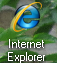              ÀÝïñ»É Include local directory path when uploading  files to a server ¨              Ýß»É       enable (not secure), í»ñçáõÙ ë»ÕÙ»É OK, YES, OK: §CLIENT - TREASURY¦ Ñ³Ù³Ï³ñ· ÙïÝ»Éáõ Ñ³Ù³ñ Ò»ñ Ñ³Ù³Ï³ñ·ãÇ Desktop – Ç íñ³  ë»ÕÙ»É   Internet Explorer –Ç  Ýß³å³ïÏ»ñÁ, µ³óí³Í å³ïáõÑ³ÝÇó ÙïÝ»É  Favorites  Ù»ÝÛáõ, Ï³Ý·Ý»É Ý»ñù¨Ç  CLIENT-TREASURY-[LOGIN] ïáÕÇ íñ³ ¨ ë»ÕÙ»É ÙÏÝÇÏÇ Ó³Ë ëï»ÕÝáí : Choose a digital certificate å³ïáõÑ³ÝáõÙ ë»ÕÙ»É OK , ÇëÏ Security Alert å³ïáõÑ³ÝáõÙ ª Yes : Îµ³óíÇ CLIENT-TREASURY-[LOGIN] å³ïáõÑ³ÝÁ (ÝÏ.1):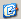 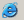 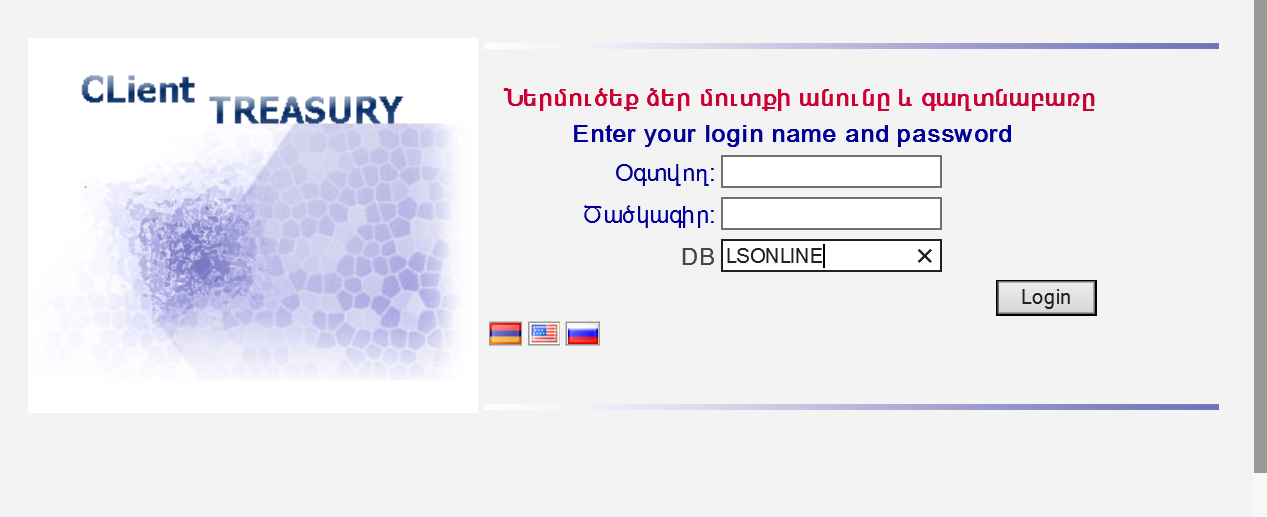 ÝÏ.1       Login ¹³ßïáõÙ Éñ³óÝ»É Ò»ñ Í³ÍÏ³ÝáõÝÁ , ÇëÏ Password ¹³ßïáõÙ ª Ò»ñ Í³ÍÏ³·ÇÁ  ¨ ë»ÕÙ»É Login Ýß³å³ïÏ»ñÁ: Îµ³óíÇ Ñ³Ù³Ï³ñ·Ç ÁÝ¹Ñ³Ýáõñ ï»Õ»Ï³ïí³Ï³Ý ¨ ·áñÍ³ñùÝ»ñÇ å³ïáõÑ³ÝÁ (ÝÏ.2):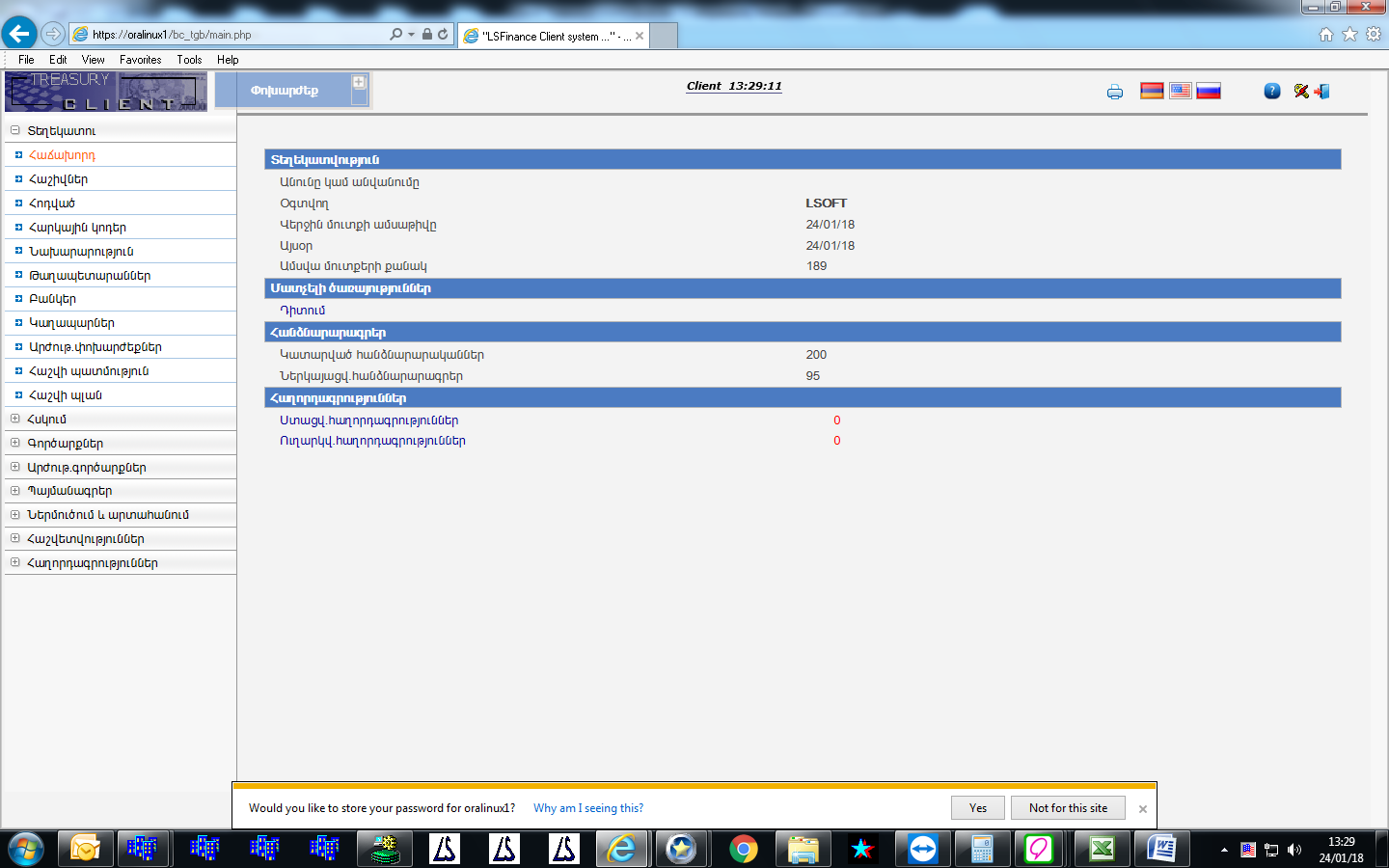                                                      ÝÏ.22. ²ñÅáõÃ³ÛÇÝ ·áñÍ³ñùÝ»ñÖßïí³Í ³Ýí³Ý³ó³ÝÏÇ Ý»ñÙáõÍáõÙ Ößïí³Í ³Ýí³Ý³ó³ÝÏ Ý»ñÙáõÍ»Éáõ Ñ³Ù³ñ  ë»ÕÙáõÙ  »ù   ³ñÅáõÃ³ÛÇÝ ·áñÍ³ñùÝ»ñ    ·ñ³éáõÙÁ  (ÝÏ.3):   ´³óí³Í å³ïáõÑ³ÝÇ ¦¸»µ»ïÇ Ñ³ßÇí¦  ¹³ßïÇó  ÁÝïñáõÙ »ù Ò»½ ³ÝÑñ³Å»ßï  Ñ³ßÇíÁ,  §²ñÅáõÛÃ¦ ¹³ßïÁ Íñ³·ÇñÝ ¿  ³íïáÙ³ï ·ñáõÙ, ¦Ðá¹í³Í¦ ¹³ßïáõÙ Éñ³óÝáõÙ »ù Ñá¹í³ÍÁ, §ø³Ý³Ï¦ ¹³ßïáõÙ Ñ³í³ùáõÙ »ù ³åñ³ÝùÇ ù³Ý³ÏÁ ¨  ë»ÕÙáõÙ  ³ç³ÏáÕÙÛ³Ý §Èñ³óÝ»É¦  ·ñ³éáõÙÁ: àñù³Ý ³åñ³ÝùÇ ù³Ý³Ï Ý»ñÙáõÍ»É »ù ³Û¹ù³Ý ïáÕ ¿ µ»ñáõÙ Íñ³·ÇñÁ: ´³óí³Í ïáÕ»ñÇ Ù»ç Ù»Ï ³é Ù»Ï å»ïù ¿ Éñ³óíÇ §¶ÝáõÙÝ»ñ¦, ¦ø³Ý³Ï¦, §¶ÇÝ¦ ëÛáõÝ»ñÁ: §¶ÝáõÙÝ»ñ¦ ëÛ³Ý Ù»ç Ñ³í³ùáõÙ »ù CPV-Ý ûñÇÝ³Ï 30121100/2/16/2 áñï»Õ  ³é³çÇÝ 8 ÝÇßÁ (30121100) Ý»ñÏ³Û³óÝáõÙ ¿ Ò»ñ CPV   Ïá¹Á                     2  ( ù³ÝÇ ³Ý·³Ù  ¿ û·ï³·áñÍíáõÙ)                     16 (·ÝÙ³Ý Ó¨Ç Ïá¹Á)                                                   2 (ã³÷Ç ÙÇ³íáñ)  ¦ø³Ý³Ï¦  ëÛ³Ý Ù»ç  Éñ³óÝáõÙ »ù  ù³Ý³ÏÁ, §¶ÇÝ¦ ëÛ³Ý Ù»ç ·ÇÝÁ: ê»ÕÙ»Éáí ³ç³ÏáÕÙÛ³Ý §Èñ³óÝ»É¦ ·ñ³éÙ³Ý íñ³  §¶áõÙ³ñÁ¦ ëÛ³Ý Ù»ç Íñ³·ÇñÝ ³íïáÙ³ï  µ»ñáõÙ ¿  ïíÛ³É ³Ýí³Ý³ó³ÝÏÇ ·áõÙ³ñÁ: §ÐÇÝ ·ÇÝ¦, §ÐÇÝ ù³Ý³Ï¦, §Ì³Ëë³Í ù³Ý³Ï¦ ¨ §Ì³Ëë³Í ·áõÙ³ñ¦ ëÛáõÝ»ñÁ Íñ³·ÇñÁ ³íïáÙ³ï Éñ³óÝáõÙ ¿, »Ã» Ý³ËÏÇÝáõÙ ïíÛ³É CPV-áí Ý»ñÙáõÍí³Í »Ý »Õ»É ïíÛ³ÉÝ»ñ: ì»ñçáõÙ ë»ÕÙáõÙ »ù   §ÐÇß»É(Save)¦ Ýß³å³ïÏ»ñÁ: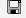   Ü»ñÙáõÍí³Í  ×ßïí³Í ³Ýí³Ý³ó³ÝÏÁ   ³Ýå³ÛÙ³Ý å»ïù ¿ Ñ³ëï³ïíÇ: Ð³ëï³ï»Éáõ Å³Ù³Ý³Ï ÑëÏáõÙáõÙ  ¦êï³óáÕÇ Ñ³ßÇí¦  ¹³ßïáõÙ Éñ³óíáõÙ ¿  ÝáõÛÝ §ì×³ñáÕÇ Ñ³ßÇíÁ¦, ÇëÏ ·áõÙ³ñ ¹³ßïáõÙ  0  »ù  ¹ÝáõÙ: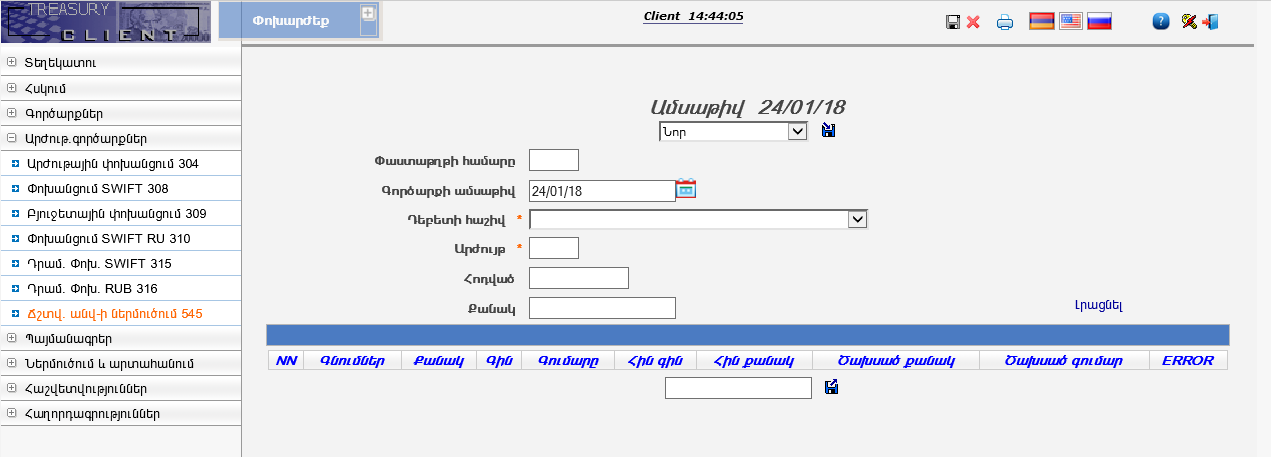 ÝÏ. 3      Ü»ñÏ³Û³óÝáõÙ »Ýù Ò»ñ ÏáÕÙÇó ïñí³Í Ýáñ ·ÝÙ³Ý Ó¨»ñÝ Áëï Ñ³Ù³ñ³Ï³ÉÙ³Ý`Request for Proposals (RFP) -16Request for Bids (RFB)-17Request for Quotations (RFQ) -18Direct Contracting (DIR)-19Commercial Practice (CP) -20Quality and Cost-Based Selection (QCBS)-21Quality-Based Selection (QBS)-22Fixed Budget Selection (FBS) -23Least-Cost Selection (LCS) -24Consultants Qualifications Selection (CQS)-25Direct Selection (CDS)-26Individual Consultant Selection (INDV)-273 .ä³ÛÙ³Ý³·ñ»ñä³ÛÙ³Ý³·ñÇ Ý»ñÙáõÍáõÙä³ÛÙ³Ý³·ñÇ Ý»ñÙáõÍáõÙ ·áñÍ³ñùÁ Ý³Ë³ï»ëí³Í ¿ ·ÝÙ³Ý  å³ÛÙ³Ý³·ñ»ñÇ  ëïáõ·Ù³Ý ¨ í»ñ³ÑëÏÙ³Ý ÁÝÃ³ó³Ï³ñ·Ç Ñ³Ù³ñ:ê»ÕÙ»Éáí §ä³ÛÙ-·ñÇ Ý»ñÙáõÍáõÙ¦  ·ñ³éÙ³Ý íñ³ª Ïµ³óíÇ å³ïáõÑ³Ý (ÝÏ.4): 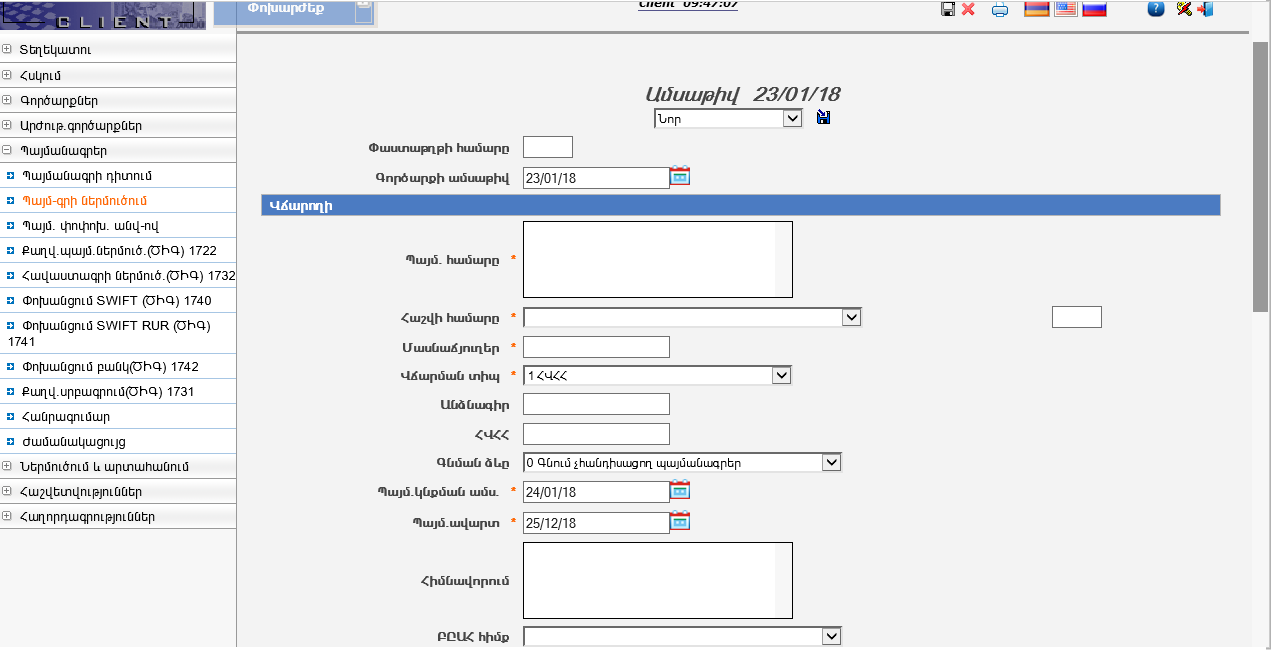 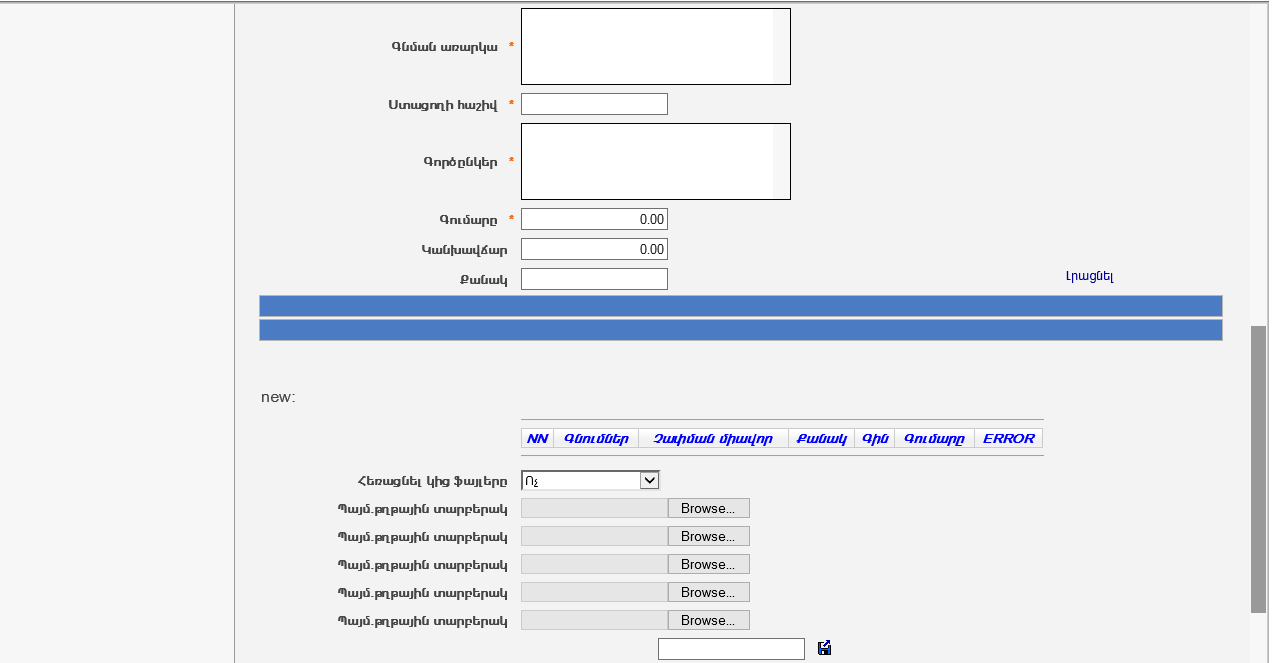 ÝÏ. 4   Èñ³óÝáõÙ »ù §ä³ÛÙ.Ñ³Ù³ñÁ¦ ¹³ßïÁ: Ð³ßíÇ Ñ³Ù³ñÁ ÁÝïñáõÙ »ù §Ð³ßíÇ Ñ³Ù³ñÁ¦  ¹³ßïÇ óáõó³ÏÇó: §Ø³ëÝ³×ÛáõÕ»ñ¦ ¹³ßïáõÙ  Éñ³óÝáõÙ »ù  000 Ïá¹Á: §ì×³ñÙ³Ý ïÇåÁ¦ ¹³ßïáõÙ óáõó³ÏÇó ÁÝïñáõÙ »ù ïÇåÁ, Áëï ³Û¹Ù  Éñ³óÝáõÙ »ù  §²ÝÓÝ³·Çñ¦ , §ÐìÐÐ¦, §²ñï³ë³ÑÙ³ÝÛ³Ý¦  ¹³ßï»ñÁ, §¶ÝÙ³Ý Ó¨Á¦ ¹³ßïÇ óáõó³ÏÇó   ÁÝïñáõÙ »ù  ·ÝÙ³Ý Ó¨Á: §ä³ÛÙ.ÏÝùÙ³Ý ³Ùë.¦ ¨ §ä³ÛÙ.³í³ñï¦ ¹³ßï»ñÇ ûñ³óáõÛóÇó ÁÝïñáõÙ »ù Ñ³Ù³å³ï³ëË³Ý ³Ùë³Ãí»ñÁ:Èñ³óÝáõÙ »ù §ÐÇÙÝ³íáñáõÙ¦ (Ï³Ëí³Í ·ÝÙ³Ý Ó¨Çó), §¶ÝÙ³Ý ³é³ñÏ³¦, §êï³óáÕÇ Ñ³ßÇí¦, §¶áñÍÁÝÏ»ñ¦ ¹³ßï»ñÁ: ¦´À²Ð ÑÇÙù¦-Á  Éñ³óíáõÙ ¿  ³ÝÑñ³Å»ßïáõÃÛ³Ý ¹»åùáõÙ: §¶áõÙ³ñÁ¦ ¹³ßïáõÙ Ý»ñÙáõÍáõÙ »ù ÁÝ¹Ñ³Ýáõñ ·áõÙ³ñÁ:ºÃ» Ï³ Ï³ÝË³í×³ñ, Éñ³óÝáõÙ »ù §Î³ÝË³í×³ñ¦ ¹³ßïáõÙ: §ø³Ý³Ï¦ ¹³ßïáõÙ Éñ³óÝáõÙ »ù  ³Ýí³Ý³ó³ÝÏÇ ïáÕ»ñÇ ù³Ý³ÏÁ:ê»ÕÙ»Éáí ³ç³ÏáÕÙÛ³Ý §Èñ³óÝ»É¦ ·ñ³éÙ³Ý íñ³ ª µ³óíáõÙ »Ý ÝáõÛÝ ù³Ý³Ïáí ïáÕ»ñ (ÝÏ.5):       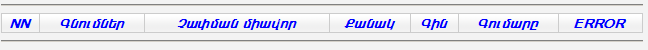                                             ÝÏ. 5  Üáñ ëÛáõÝ»ñáõÙ Ý»ñÙáõÍáõÙ Ï³ï³ñáõÙ »ù Ñ»ï¨Û³É Ï»ñå.¶ÝáõÙÝ»ñ  ëÛ³Ý Ù»ç Ñ³í³ù»É Ò»ñ 8 ÝÇß³Ýáó  CPV  Ïá¹Á/1(ù³ÝÇ ³Ý·³Ù ¿ Ñ³Ý¹ÇåáõÙ. ûñÇÝ³Ï` 22816100/1) â³÷Ù³Ý ÙÇ³íáñ ëÛ³Ý Ù»ç Ñ³í³ù»É ã³÷Ç ÙÇ³íáñÁ  ø³Ý³Ï   ëÛ³Ý Ù»ç Ñ³í³ù»É ù³Ý³ÏÁ   ¶ÇÝ   ëÛ³Ý Ù»ç Ñ³í³ù»É Ù»Ï ÙÇ³íáñÇ ·ÇÝÁ 22816100/1/16/2               áñï»Õ  ³é³çÇÝ 8 ÝÇßÁ (22816100) Ý»ñÏ³Û³óÝáõÙ ¿ Ò»ñ CPV   Ïá¹Á                     1  ( ù³ÝÇ ³Ý·³Ù  ¿ û·ï³·áñÍíáõÙ)                      16 (·ÝÙ³Ý Ó¨Ç Ïá¹Á)                                                   2 (ã³÷Ç ÙÇ³íáñ)       ³ç³ÏáÕÙÛ³Ý  §â³÷Ç ÙÇ³íáñ¦ ëÛ³Ý Ù»ç ïñíáõÙ ¿  µ³é»ñáí å³ñ½³µ³ÝáõÙ:   ê»ÕÙ»Éáí ³ç³ÏáÕÙÛ³Ý §Èñ³óÝ»É¦ ·ñ³éÙ³Ý íñ³ ª ¶áõÙ³ñÁ   ëÛ³Ý Ù»ç Íñ³·ÇñÝ ³íïáÙ³ï  µ»ñáõÙ ¿ ÁÝ¹Ñ³Ýáõñ ·áõÙ³ñÁ: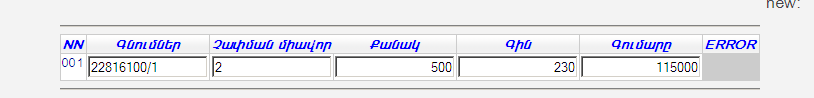   ERROR  ëÛ³Ý Ù»ç ÏÑ³ÛïÝíÇ ·ñ³éáõÙ,»Ã» Ý»ñÙáõÍí³Í ïíÛ³ÉÝ»ñáõÙ Ï³Ý ³Ý×ßïáõÃÛáõÝÝ»ñ:§Ð»é³óÝ»É  ÏÇó ý³ÛÉ»ñÁ¦ ¹³ßïáõÙ  ÃáÕÝáõÙ »ù  §àã¦:§ä³ÛÙ.ÑÇÙÝ³Ï³Ý ï³ñµ»ñ³Ï¦  ïáÕáõÙ å»ïù ¿ Ïó»É ý³ÛÉ, áñÇ ã³÷ëÁ ãåÇïÇ ·»ñ³½³ÝóÇ 2 MB, ÉÇÝÇ PDF, DOC, RAR:  ºÃ» ëË³É ý³ÛÉ  ¿ Ïóí»É, ÙïÝ»É §¶áñÍ³ñùÝ»ñ/§ÐëÏáõÙ¦, Ýß»É ÷³ëï³ÃáõÕÃÁ, ë»ÕÙ»É §ì»ñ³¹³ñÓÝ»É¦ ëï»ÕÝÁ: ØïÝ»É §¶áñÍ³ñùÝ»ñ¦ §öá÷áËÙ³Ý »ÝÃ³Ï³¦, §Ð»é³óÝ»É ÏÇó ý³ÛÉ»ñÁ¦ ¹³ßïáõÙ  ¹Ý»É §²Ûá¦, Ïó»É ×Çßï ý³ÛÉÁ  ¨    Ï³ï³ñ»É Ñ»ï³·³ ·áñÍáÕáõÃÛáõÝÝ»ñÁ:      ì»ñçáõÙ ë»ÕÙáõÙ »ù   §ÐÇß»É(Save)¦ Ýß³å³ïÏ»ñÁ: Ü»ñÙáõÍí³Í å³ÛÙ³Ý³·ñ»ñÝ  ³Ýå³ÛÙ³Ý å»ïù ¿ Ñ³ëï³ïí»Ý:                    ä³ÛÙ³Ý³·ñÇ ÷á÷áËáõÙ ³Ýí³Ý³ó³ÝÏáí            ä³ÛÙ³Ý³·ñÇ ÷á÷áËáõÙ ³Ýí³Ý³ó³ÝÏáí ·áñÍ³ñùÁ Ý³Ë³ï»ëí³Í ¿  å³ÛÙ³Ý³·ñ»ñÇ ½ñáÛ³óÙ³Ý, ·áõÙ³ñÇ ÷á÷áËÙ³Ý ¨ ³åñ³ÝùÇ Ýáñ Ïá¹Ç ³í»É³óÙ³Ý Ñ³Ù³ñ:       ê»ÕÙ»Éáí §ä³ÛÙ. ÷á÷áË. ³Ýí-áí¦  ·ñ³éÙ³Ý íñ³ª Ïµ³óíÇ å³ïáõÑ³Ý (ÝÏ.6 ):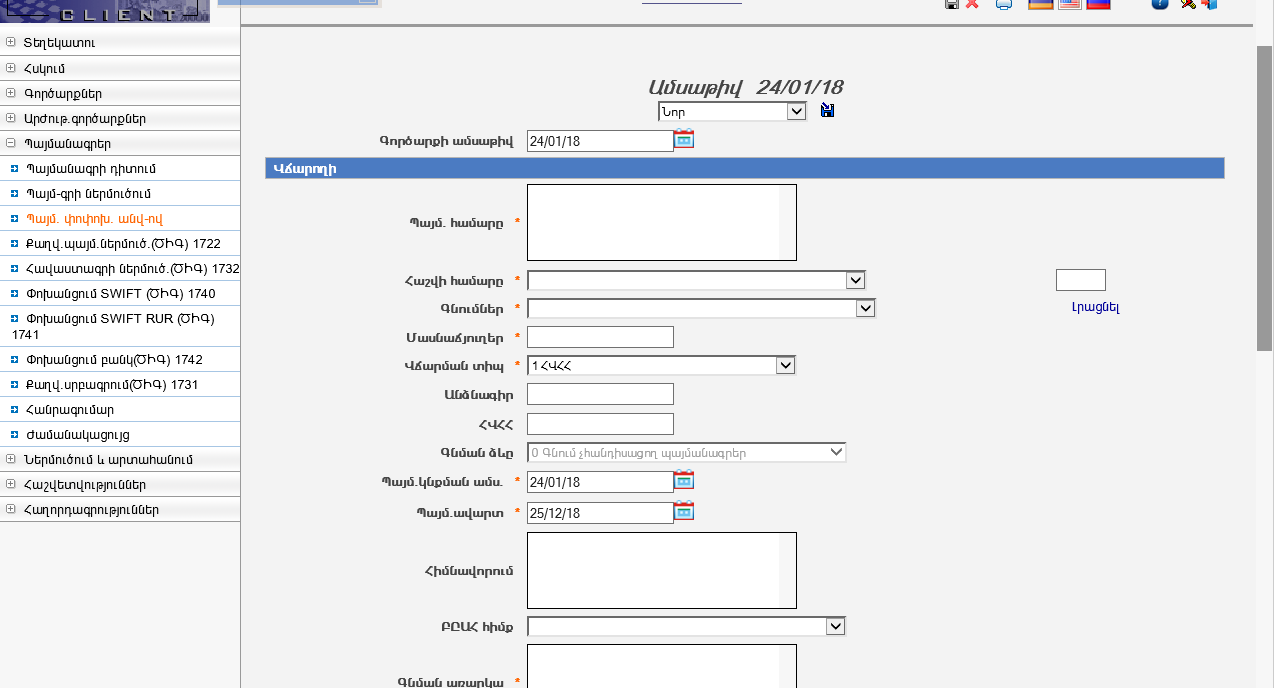 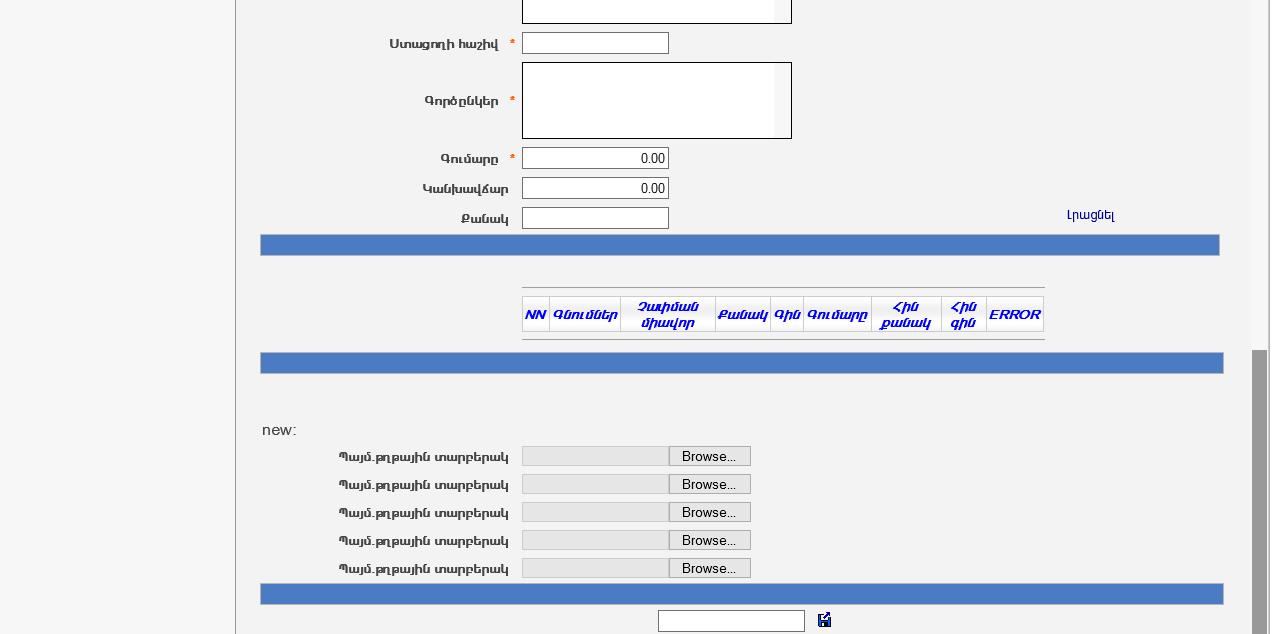 ÝÏ.6     Ð³ßíÇ Ñ³Ù³ñÁ ÁÝïñáõÙ »ù §Ð³ßíÇ Ñ³Ù³ñÁ¦  ¹³ßïÇ óáõó³ÏÇó:    ê»ÕÙáõÙ »ù ³ç³ÏáÕÙÛ³Ý §Èñ³óÝ»É¦ ·ñ³éÙ³Ý íñ³ ¨ §¶ÝáõÙÝ»ñ¦   ¹³ßïÇó ÁÝïñáõÙ »ù Ò»½ ³ÝÑñ³Å»ßï å³ÛÙ³Ý³·ÇñÁ ¨ Íñ³·ÇñÁ µ»ñáõÙ ¿ ïíÛ³É å³ÛÙ³Ý³·ñÇ µáÉáñ Éñ³óí³Í ¹³ßï»ñÁ: §ä³ÛÙ. Ñ³Ù³ñÁ¦ ¹³ßïáõÙ Ñ³Ù³ñÇó Ñ»ïá ¹Ý»É Ï»ï, »Ã» å³ÛÙ³Ý³·ÇñÁ ½ñáÛ³óíáõÙ ¿: §¶áõÙ³ñÁ¦ ¹³ßïáõÙ Ý»ñÙáõÍáõÙ »ù 0.10 (»Ã» å³ÛÙ³Ý³·ÇñÁ ½ñáÛ³óÝáõÙ »ù) Ï³Ù  Ýáñ  ·áõÙ³ñÁ: §ø³Ý³Ï¦ ¹³ßïáõÙ ³í»É³óÝáõÙ »ù  ³Ýí³Ý³ó³ÝÏÇ ïáÕ»ñÇ ù³Ý³ÏÁ (»Ã» ³ÝÑñ³Å»ßï ¿ Ýáñ ³åñ³ÝùÇ Ïá¹Ç ³í»É³óáõÙ) Ï³Ù ã»ù ÷áËáõÙ ù³Ý³ÏÁ: ê»ÕÙ»Éáí ³ç³ÏáÕÙÛ³Ý §Èñ³óÝ»É¦ ·ñ³éÙ³Ý íñ³ª ³í»É³ÝáõÙ »Ý Ýáñ  ïáÕ»ñ: ²í»É³óí³Í ïáÕáõÙ Éñ³óíáõÙ ¿  ·ÝíáÕ ³åñ³ÝùÇ ·ÝáõÙÝ»ñÇ Ïá¹Á, ù³Ý³ÏÁ, Ù»Ï ÙÇ³íáñÇ ·ÇÝÁ Ñ³Ù³å³ï³ëË³Ý ¹³ßï»ñáõÙ: ¼ñáÛ³óÙ³Ý Å³Ù³Ý³Ï ø³Ý³Ï ¨ ¶ÇÝ ¹³ßï»ñáõÙ 0 »ù ¹ÝáõÙ,ÐÇÝ ù³Ý³Ï ¨ ÐÇÝ ·ÇÝ ¹³ßï»ñÁ ÙÝáõÙ »Ý ³Ý÷á÷áË: ê»ÕÙ»Éáí ³ç³ÏáÕÙÛ³Ý §Èñ³óÝ»É¦ ·ñ³éÙ³Ý íñ³ª Íñ³·ÇñÝ ³íïáÙ³ï µ»ñáõÙ ¿  ÁÝ¹Ñ³Ýáõñ ·áõÙ³ñÁ:      ºÃ» ÷³ëï³ÃáõÕÃÁ ÝáñÙ³É ÑÇßíáõÙ ¿, ³å³  å³ïáõÑ³ÝÇ í»ñ¨Ç Ù³ëáõÙª ³Ùë³ÃíÇó í»ñ¨ Ñ³ÛïÝíáõÙ ¿  §Ð³ÝÓÝ³ñ³ñ³·ÇñÁ å³Ñå³Ýí³Í  ¿¦ Ñ³Õáñ¹³·ñáõÃÛáõÝÁ: ø³Õí³Íù  å³ÛÙ³Ý³·ñÇ Ý»ñÙáõÍáõÙ (ÌÆ¶) 1722     Èñ³óÝáõÙ »ù §ä³ÛÙ-·ñÇ ÑÇÙÝ³Ï.Ñ³Ù³ñ¦, §ä³ÛÙ-·ñÇ Ñ³Ù³ñ¦ ¹³ßï»ñÁ:Ð³ßíÇ Ñ³Ù³ñÁ ÁÝïñáõÙ »ù §ì×³ñáÕÇ Ñ³ßÇí¦ ¹³ßïÇ óáõó³ÏÇó, :ê»ÕÙ»Éáí ³ç³ÏáÕÙÛ³Ý §Èñ³óÝ»É¦ ·ñ³éáõÙÁª §Ðá¹í³Í¦ ¹³ßïÇó ÁÝïñáõÙ »Ýù Ñ³Ù³å³ï³ëË³Ý Ñá¹í³ÍÁ,§²ñÅáõÛÃ¦ ¹³ßïÇó ÁÝïñáõÙ »Ýù  å³ÛÙ³Ý³·ñÇ ³ñÅáõÛÃÁ, §Ð³Ù³éáï ³Ýí³ÝáõÙÁ¦ ¹³ßïáõÙ Éñ³óÝáõÙ »ù å³ÛÙ³Ý³·ñÇ Ñ³Ù³éáï ³Ýí³ÝáõÙÁ, §ì×³ñÙ³Ý ïÇåÁ¦ ¹³ßïáõÙ ÁÝïñáõÙ »ù Ñ³Ù³å³ï³ëË³Ý ïÇåÁ ¨ Áëï  ¹ñ³  Éñ³óÝáõÙ  §²ÝÓÝ³·Çñ¦ ¹³ßïáõÙ ³ÝÓÝ³·ñÇ ïíÛ³ÉÝ»ñÁ, §ÐìÐÐ¦ ¹³ßïáõÙ ÐìÐÐ-Ý, §²ñï³ë³ÑÙ³ÝÛ³Ý¦   í×³ñÙ³Ý ïÇåÁ ÁÝïñ»ÉÇë    Éñ³óíáõÙ ¿ 57: SWIFT   ¨   57: Acc   ¹³ßï»ñÁ : ¦ä³ïíÇñ³ïáõÇ ÐìÐÐ¦ ¹³ßïÁ  Éñ³óíáõÙ ¿ »Ã»  å³ïíÇñ³ïáõÝ  ¨ í×³ñáÕÁ ï³ñµ»ñ Ù³ñÙÇÝÝ»ñ »Ý (³ÛÝ ÐìÐÐ ¿, áñÁ ÙïÝáõÙ ¿  Ñ³ßÇí ³åñ³Ýù³·Çñ  Éñ³óÝ»ÉÇë): ¶ÝÙ³Ý Ó¨Á ÁÝïñáõÙ »ù §¶ÝÙ³Ý Ó¨Á¦ ¹³ßïáõÙ: §¸ñ³Ï³Ý  »½ñ³Ï³óáõÃÛáõÝ¦-¹³ßïÁ  µ»ñ»Éáõ ¿ §²Ûá¦, ÇëÏ  §ºñ³ßËÇù¦  ¹³ßïÁ  ÁÝïñáõÙ »ù  §²Ûá¦, »Ã»  ¹ñ³ ³ÝÑñ³Å»ßïáõÃÛáõÝÁ Ï³: §ä³ÛÙ.ÏÝùÙ³Ý ³Ùë.¦, §ä³ÛÙ.ëÏÇ½µ¦, §ä³ÛÙ. ³í³ñï¦,  §Î³ÝË.í×³ñÙ³Ý ³Ùë.¦ ¹³ßï»ñáõÙ ÁÝïñáõÙ »ù Ñ³Ù³å³ï³ëË³Ý ³Ùë³Ãí»ñÁ:  ¦êï³óáÕÇ Ñ³ßÇí¦ ¹³ßïáõÙ Éñ³óÝáõÙ »ù Ñ³ßÇíÁ, ÇëÏ §¶áñÍÁÝÏ»ñ¦ ¹³ßïáõÙª ·áñÍÁÝÏ»ñáç ³Ýí³ÝáõÙÁ:  57: SWIFT   ¨   57: Acc  :  ¹³ßï»ñÁ å³ñï³¹Çñ »Ý ÙÇ³ÛÝ ³ñï³ë³ÑÙ³ÝÛ³Ý å³ÛÙ³Ý³·ñ»ñÇ ¹»åùáõÙ:  ¦57: SWIFT  ¦   ¹³ BIC  Ïá¹Ý ¿, ÇëÏ  ¦57: Acc ¦-Ý   ¹³  Ñ³ßÇíÝ ¿:    §¶áõÙ³ñÁ¦ ¹³ßïáõÙ Éñ³óÝáõÙ »ù Ñá¹í³ÍÇ ·Íáí  ·áõÙ³ñÁ,  ÇëÏ  §Î³ÝË³í×³ñ¦ ¹³ßïáõÙª  Ï³ÝË³í×³ñÇ  ·áõÙ³ñÁ: §ÀÝ¹Ñ³Ýáõñ ·áõÙ³ñ¦¹³ßïÁ Éñ³óíáõÙ ¿ Áëï  ³ÝÑñ³Å»ßïáõÃÛ³Ý (ÝÏ 7):     ê»ÕÙ»Éáí ³ç³ÏáÕÙÛ³Ý  §Èñ³óÝ»É¦ ·ñ³éÙ³Ý íñ³ ª  Ý»ñù¨áõÙ Ý»ñÙáõÍ»É ·áõÙ³ñÁ  Áëï    ³ÙÇëÝ»ñÇ  ¨  Ï³ÝË³í×³ñÇ Ù³ñÙ³Ý Å³Ù³Ý³Ï³óáõÛóÇ :     ì»ñçáõÙ ë»ÕÙáõÙ »ù   §ÐÇß»É(Save)¦ Ýß³å³ïÏ»ñÁ:       Ü»ñÙáõÍí³Í ù³Õí³ÍùÝ»ñÁ ³Ýå³ÛÙ³Ý å»ïù ¿ Ñ³ëï³ïí»Ý: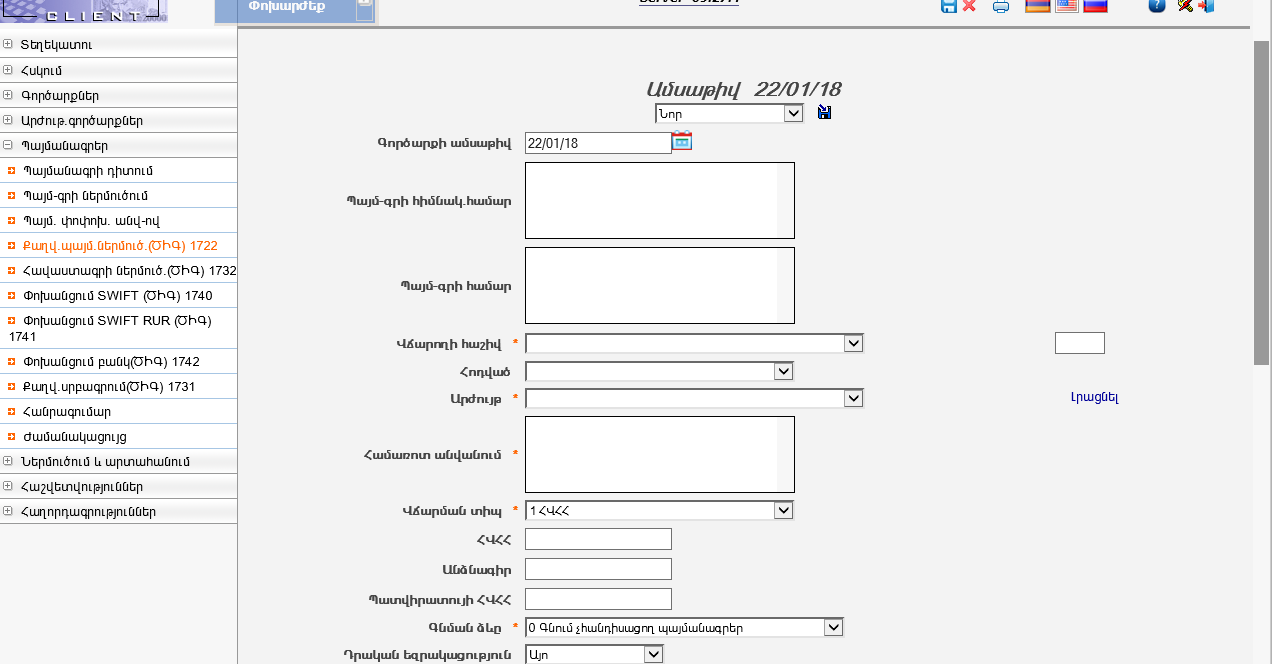 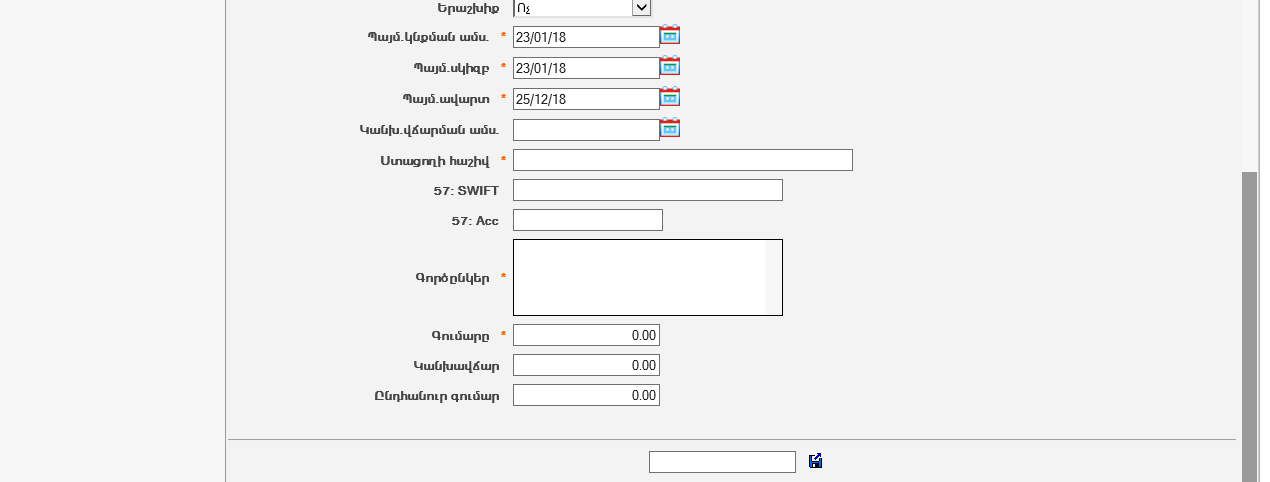 ÝÏ.7ä³ÛÙ³Ý³·ñÇ ¹ÇïáõÙ     Ü»ñÙáõÍí³Í ù³Õí³ÍùÇ  Ñ»ï Ï³åí³Í ïíÛ³ÉÝ»ñ Ï³ñ»ÉÇ  ¿  ¹Çï»Éª ë»ÕÙ»Éáí  §ä³ÛÙ³Ý³·ñÇ ¹ÇïáõÙ¦ µ³é³Ï³å³ÏóáõÃÛ³Ý íñ³. µ³óíáõÙ ¿ å³ïáõÑ³Ý (ÝÏ. 8):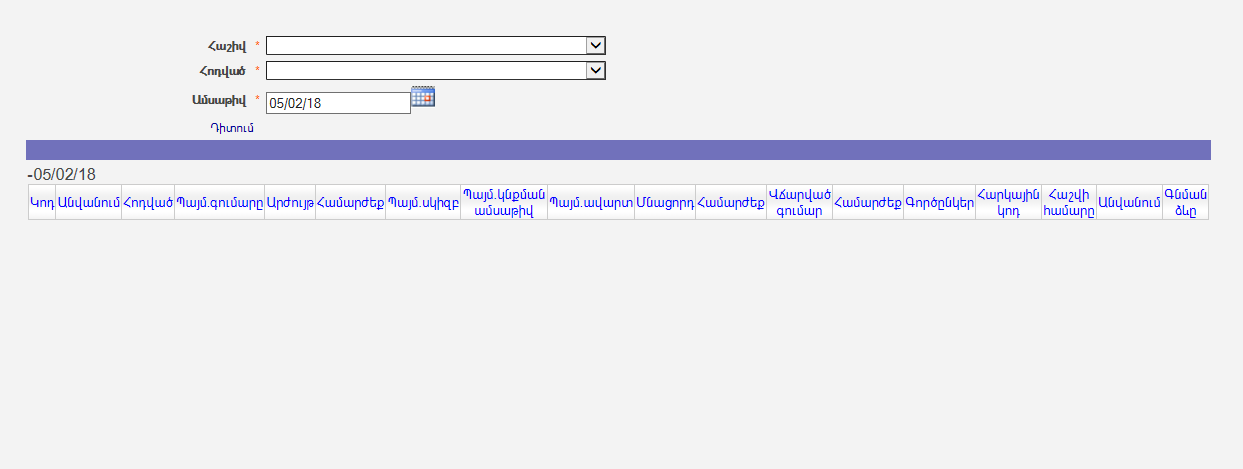                                                                 ÝÏ.8    §ì×³ñáÕÇ Ñ³ßÇí¦  ¹³ßïáõÙ óáõó³ÏÇó ÁÝïñáõÙ »Ýù  í×³ñáÕÇ   Ñ³ßÇíÁ:ºÃ»  ïíÛ³ÉÝ»ñÝ ³ÝÑñ³Å»ßï  »Ý  ïíÛ³É ³Ùë³Ãíáí, §²Ùë³ÃÇí¦ ¹³ßïÁ ÃáÕÝáõÙ »Ýù  ³Ý÷á÷áË: ²ÛÉ ûñí³ Ïïñí³Íùáí ïíÛ³ÉÝ»ñ ¹Çï»Éáõ Ñ³Ù³ñ Ï³ñáÕ »ù  §²Ùë³ÃÇí¦ ¹³ßïáõÙ µ³óíáÕ ûñ³óáõÛóÇó ÁÝïñ»É ³ÝÑñ³Å»ßï ³Ùë³ÃÇíÁ:ê»ÕÙ»Éáí §¸ÇïáõÙ¦ ·ñ³éÙ³Ý íñ³ª µ³óí³Í  å³ïáõÑ³ÝáõÙ ³é³ÝÓÇÝ ïáÕ»ñáí Ï³ñáÕ »ù ¹Çï»É ïíÛ³É Ñ³ßíÇ ·Íáí Ý»ñÙáõÍí³Í µáÉáñ å³ÛÙ³Ý³·ñ»ñÇ  Ñ»ï¨Û³É ïíÛ³ÉÝ»ñÁª å³ÛÙ³Ý³·ñÇ Ïá¹Á, ³Ýí³ÝáõÙÁ, Ñá¹í³ÍÁ, ·áõÙ³ñÁ, å³ÛÙ³Ý³·ñÇ ëÏÇ½µÁ, ³í³ñïÁ, å³ÛÙ³Ý³·ñÇ ÙÝ³óáñ¹Á, å³ÛÙ³Ý³·ñáí ³ñ¹»Ý í×³ñí³Í ·áõÙ³ñÁ, ·áñÍÁÝÏ»ñáç ³Ýí³ÝáõÙÁ,  Ñ³ñÏ³ÛÇÝ Ïá¹, µ³ÝÏ³ÛÇÝ Ñ³ßíÇ Ñ³Ù³ñÁ,å³ÛÙ³Ý³·ñÇ ³Ýí³ÝáõÙÁ, ·ÝÙ³Ý Ó¨Á:    §Îá¹Á¦ ëÛ³Ý íñ³ ë»ÕÙ»Éáíª Ïµ³óíÇ §ä³ÛÙ.¹ÇïáõÙ¦ å³ïáõÑ³ÝÁ (ÝÏ.9) ,áñáõÙ Ï»ñ¨³Ý  ïíÛ³É Ïá¹áí å³ÛÙ³Ý³·ñÇ ïíÛ³ÉÝ»ñÁ;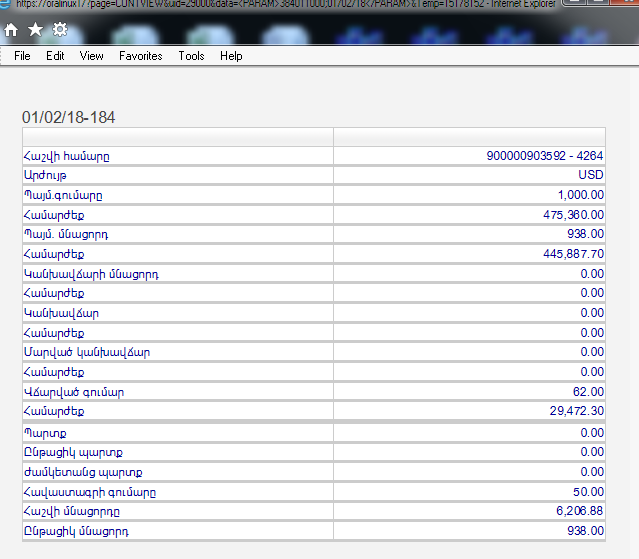 ÝÏ.9Ð³í³ëï³·ñÇ Ý»ñÙáõÍáõÙ  (ÌÆ¶)     Î³ï³ñí³Í ³ßË³ï³ÝùÝ»ñÇ Ù³ëÇÝ Ñ³í³ëï³·ñ»ñÁ Ý»ñÙáõÍáõÙ »ù` ë»ÕÙ»Éáí §Ð³í³ëï³·ñÇ Ý»ñÙáõÍáõÙ ÌÆ¶¦ µ³é³Ï³å³ÏóáõÃÛ³Ý íñ³. µ³óíáõÙ ¿ å³ïáõÑ³Ý(ÝÏ.10):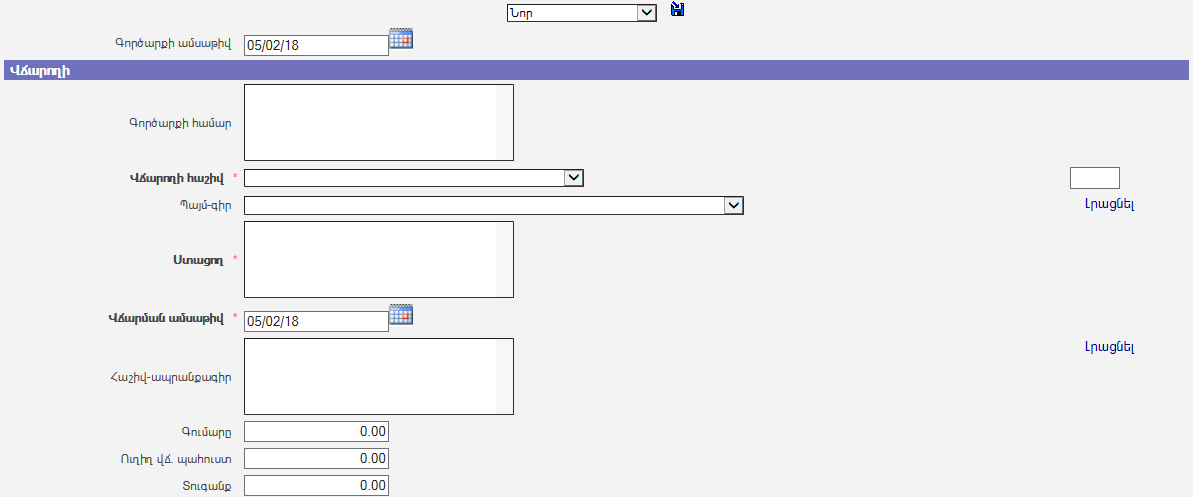 ÝÏ.10ì×³ñáÕÇ Ñ³ßíÇ Ñ³Ù³ñÁ ÁÝïñáõÙ »ù ¦ì×³ñáÕÇ  Ñ³ßÇíÁ§  ¹³ßïÇ óáõó³ÏÇó: ê»ÕÙ»Éáí ³ç³ÏáÕÙÛ³Ý §Èñ³óÝ»É¦ ·ñ³éÙ³Ý íñ³ª §ä³ÛÙ-·Çñ¦ ¹³ßïáõÙ Ñ³ÛïÝí³Í óáõó³ÏÇó ÁÝïñáõÙ »ù ³ÝÑñ³Å»ßï å³ÛÙ³Ý³·ÇñÁ: ¦Ð³ßÇí-³åñ³Ýù³·Çñ§  ¹³ßïáõÙ  Éñ³óÝáõÙ »Ýù  Ñ³ßÇí ³åñ³Ýù³·ÇñÁ (ûñÇÝ³Ï ²9124377099, áñï»Õ ²-Ý å»ïù ¿ ³Ýå³ÛÙ³Ý Ñ³í³ùíÇ Armenian phonetic  ï³é³ï»ë³Ïáí ¨ ³ÝÙÇç³å»ë ²-Çó Ñ»ïá Ñ³í³ù»É Ãí»ñÁ ³é³Ýó µ³ó³ÏÇ) ë»ÕÙáõÙ »Ýù     ¦Éñ³óÝ»É§-Á, »Ã»   Ñ³ñÏ³ïáõ  3  áõÙ Ï³ ³Û¹  Ñ/³ -Á ³å³  Íñ³·ÇñÁ ÏÉñ³óÝÇ  §¶áõÙ³ñÁ ¦ ¹³ßïÁ:   §îáõ·³Ýù¦ ¹³ßïÁ Éñ³óíáõÙ ¿ Ó»ñ ÏáÕÙÇó, »Ã» Ï³ Ñ/³-Ç Ù»ç ïáõ·³Ýù: Ðá¹í³ÍÇ ¹ÇÙ³óÇ ·áõÙ³ñ ¹³ßïÁ Éñ³óíáõÙ ¿  §¶áõÙ³ñÁ¦ ¨ §îáõ·³Ýù¦  ¹³ßï»ñÇ ÁÝ¹Ñ³Ýáõñ ·áõÙ³ñÁ:¦àõÕÇÕ í×.  å³Ñáõëï¦  ¹³ßïáõÙ  Éñ³óíáõÙ ¿   áõÕÇÕ í×³ñÙ³Ý ³ÝÑñ³Å»ßï ã³÷Á,  áñÁ å»ïù ¿ å³Ñáõëï³íáñíÇ: ºÃ» Ò»ñ å³ÛÙ³Ý³·ÇñÁ Ï³ÝË³í×³ñáí ¿ ¨ å»ïù ¿ Ï³ï³ñ»É å³Ñáõëï³íáñáõÙ áõÕÇÕ í×³ñÙ³Ý Ñ³Ù³ñ, ³å³ Éñ³óÝáõÙ »ù ÙÇ³ÛÝ ¦àõÕÇÕ í×.  å³Ñáõëï¦  ¹³ßïÁ: ²Ûë ¹»åùáõÙ ÑëÏáõÙáõÙ Ñ³ëï³ï»Éáõó ·áõÙ³ñ ¹³ßïÁ ÃáÕÝáõÙ »ù 0:ü³ÛÉÇ ÏóáõÙÁ å³ñï³¹Çñ ã¿:§ÐÇÙÝ. ÷³ëï³ÃáõÕÃ¦  ïáÕÁ Éñ³óÝ»É Áëï ó³ÝÏáõÃÛ³Ý, ÃáõÛÉ³ïñíáõÙ ¿ Ïó»É Ù»Ï ý³ÛÉ, áñÇ ã³÷ëÁ ãåÇïÇ ·»ñ³½³ÝóÇ 2 MB, ÉÇÝÇ PDF, DOC, RAR:  Ð»é³óÝ»É  ÏÇó ý³ÛÉ»ñÁ¦ ¹³ßïáõÙ  ÃáÕÝáõÙ »ù  §àã¦:ºÃ» ëË³É ý³ÛÉ  ¿ Ïóí»É, ÙïÝ»É §¶áñÍ³ñùÝ»ñ/§ÐëÏáõÙ¦, Ýß»É ÷³ëï³ÃáõÕÃÁ, ë»ÕÙ»É §ì»ñ³¹³ñÓÝ»É¦ ëï»ÕÝÁ: ØïÝ»É §¶áñÍ³ñùÝ»ñ¦ §öá÷áËÙ³Ý »ÝÃ³Ï³¦, §Ð»é³óÝ»É ÏÇó ý³ÛÉ»ñÁ¦ ¹³ßïáõÙ  ¹Ý»É §²Ûá¦, Ïó»É ×Çßï ý³ÛÉÁ  ¨    Ï³ï³ñ»É Ñ»ï³·³ ·áñÍáÕáõÃÛáõÝÝ»ñÁ:       öáË³ÝóáõÙ  SWIFT  ( ÌÆ¶ )           §ä³ÛÙ³Ý³·ñ»ñ¦ Ï»ïÇó SWIFT Ñ³Ù³Ï³ñ·áí ³ñï³ë³ÑÙ³ÝÛ³Ý  ÷áË³ÝóáõÙÝ»ñ Ï³ï³ñ»Éáõ Ñ³Ù³ñ  ë»ÕÙáõÙ »ù  §öáË³ÝóáõÙ  SWIFT  ÌÆ¶¦ µ³é³Ï³å³ÏóáõÃÛ³Ý íñ³. Ïµ³óíÇ å³ïáõÑ³Ý (ÝÏ.11):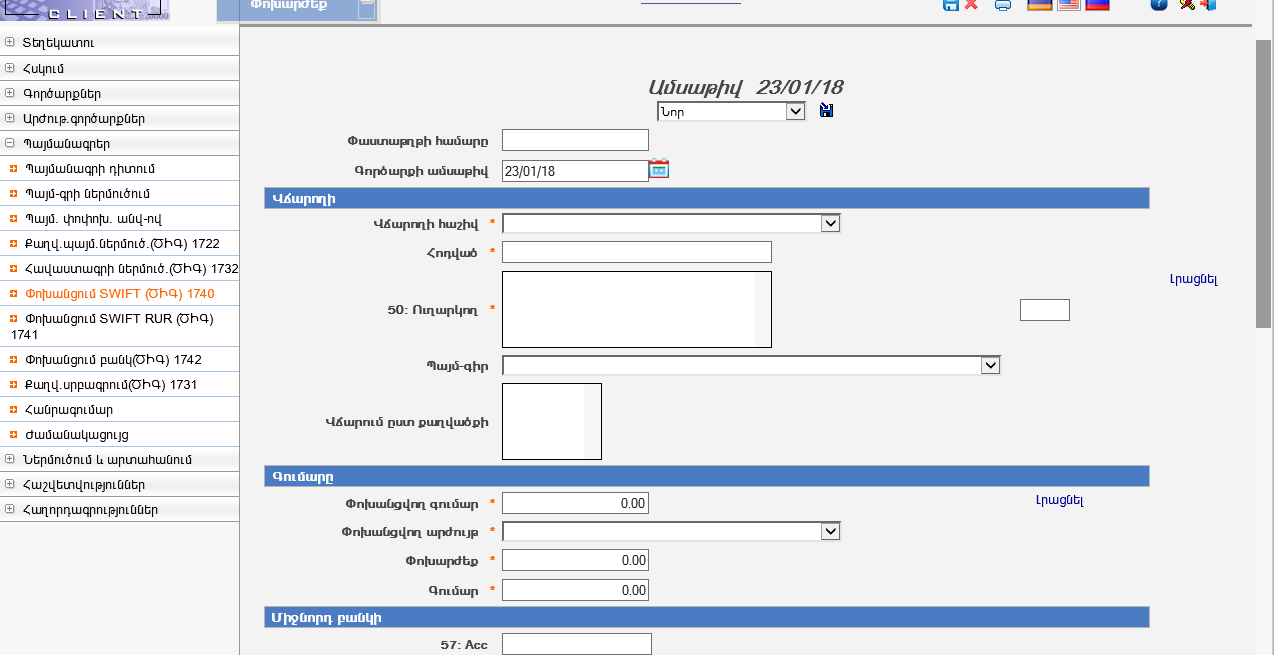 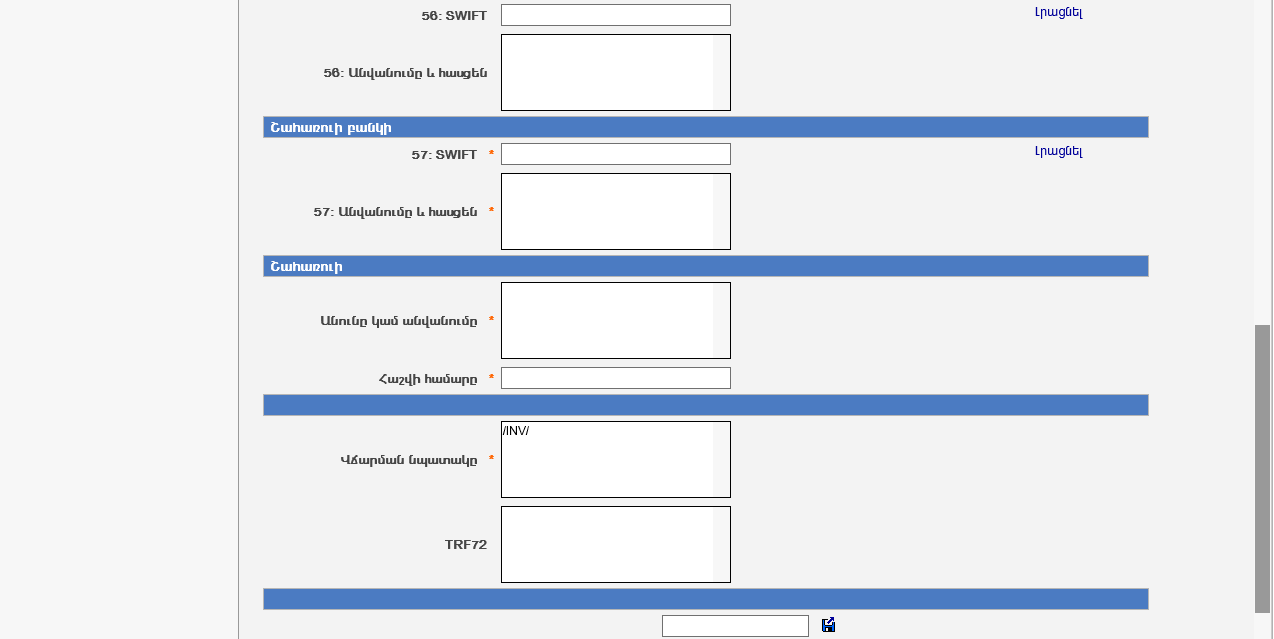 ÝÏ.11Èñ³óÝáõÙ »ù §ö³ëï³ÃÕÃÇ Ñ³Ù³ñÁ¦ ¹³ßïÁ: §ì×³ñáÕÇ Ñ³ßÇí¦ ¹³ßïÇ  óáõó³ÏÇó ÁÝïñáõÙ  »ù  Ò»½ ³ÝÑñ³Å»ßï Ñ³ßÇíÁ: §Ðá¹í³Í¦  ¹³ßïÁ  Éñ³óíáõÙ ¿: ê»ÕÙ»Éáí ³ç³ÏáÕÙÛ³Ý §Èñ³óÝ»É¦ ·ñ³éÙ³Ý íñ³ª Íñ³·ÇñÝ ³íïáÙ³ï µ»ñáõÙ ¿ §50:àõÕ³ñÏáÕ¦ ¹³ßïÇ å³ñáõÝ³ÏáõÃÛáõÝÁ.Ñ»ï¨Û³É Ï»ñå. ³é³çÇÝ ïáÕáõÙ ª  MINISTRY OF FINANCE OF RA »ñÏñáñ¹ ïáÕáõÙª   HEALTH PIU (ûñÇÝ³Ïª »Ã» ³éáÕç³å³ÑáõÃÛ³Ý ÌÆ¶-Ý ¿) »ññáñ¹ ïáÕáõÙª     1  M.ADAMYAN STR.0010  (Ñ³ëó»Ý)  ãáññáñ¹ ïáÕáõÙª    YEREVAN RAºñÏñáñ¹ ïáÕÇ µ³ó³Ï³ÛáõÃÛ³Ý ¹»åùáõÙ ¹ÇÙ»É üÇÝ³ÝëÝ»ñÇ Ý³Ë³ñ³ñáõÃÛáõÝ: Ü³¨ §ä³ÛÙ-·Çñ¦ ¹³ßïÇ å³ñáõÝ³ÏáõÃÛáõÝÁ: §ä³ÛÙ-·Çñ¦  ¹³ßïÇó ÁÝïñáõÙ »ù ³ÝÑñ³Å»ßï å³ÛÙ³Ý³·ÇñÁ, áñÇó  Ñ»ïá  Íñ³·ÇñÁ  ù³Õí³ÍùÇÝ Ñ³Ù³å³ï³ëË³Ý  Éñ³óÝáõÙ ¿  ß³Ñ³éáõÇ  µ³ÝÏÇ  §57: SWIFT¦, ß³Ñ³éáõÇ §²ÝáõÝÁ Ï³Ù ³Ýí³ÝáõÙÁ¦ ¨  ß³Ñ³éáõÇ  §Ð³ßíÇ Ñ³Ù³ñÁ¦  ¹³ßï»ñÁ:§ì×³ñáõÙ Áëï ù³Õí³ÍùÇ¦  ¹³ßïÁ Éñ³óíáõÙ ¿, »Ã»  ³ÝÑñ³Å»ßïáõÃÛáõÝ ¿ ³é³ç³ó»É û·ïí»É ³ÛÉ ù³Õí³ÍùÇ íñ³ Ý»ñÙáõÍí³Í Ñ³í³ëï³·ñÇó: ²Û¹ ¹»åùáõÙ   Éñ³óÝáõÙ »Ýù Ñ³Ù³å³ï³ëË³Ý ù³Õí³ÍùÇ Ïá¹Á , áñÁ  Ï³ñáÕ »Ýù í»ñóÝ»É  §ä³ÛÙ³Ý³·ñÇ ¹ÇïáõÙ¦  Ï»ïÇ   §Îá¹¦ ëÛáõÝ³ÏÇó: Èñ³óÝáõÙ »ù §öáË³ÝóíáÕ ·áõÙ³ñ¦ ¹³ßïáõÙ ·áõÙ³ñÁ:   §öáË³ÝóíáÕ ³ñÅáõÛÃ¦ ¹³ßïÇ óáõó³ÏÇó  ÁÝïñáõÙ »Ýù Ñ³Ù³å³ï³ëË³Ý ³ñÅáõÛÃÁ:     ê»ÕÙ»Éáí ³ç³ÏáÕÙÛ³Ý §Èñ³óÝ»É¦ ·ñ³éÙ³Ý íñ³ª Íñ³·ÇñÝ ³íïáÙ³ï  §öáË³ñÅ»ù¦ ¹³ßïáõÙ Ïµ»ñÇ  ïíÛ³É ûñí³ ¹ñáõÃÛ³Ùµ ÐÐ Î´-Ç ë³ÑÙ³Ý³Í   ³ñÅáõÛÃÇ  ÷áË³ñÅ»ùÁª Áëï §²ñÅáõÛÃ.÷áË³ñÅ»ùÝ»ñ¦ ï»Õ»Ï³ïáõÇ, ÇëÏ §¶áõÙ³ñ¦ ¹³ßïáõÙª  ·áõÙ³ñÁ:     öáË³ÝóÙ³Ý Ñ³Ù³ñ ÙÇçÝáñ¹ µ³ÝÏÇ ³ÝÑñ³Å»ßïáõÃÛ³Ý ¹»åùáõÙ §57:ACC¦ ¹³ßïáõÙ µ³Å³ÝÙ³Ý ·ÍÇó Ñ»ïá Éñ³óÝáõÙ »ù  Ñ³ßíÇ Ñ³Ù³ñÁ :Èñ³óÝáõÙ »ù  ÙÇçÝáñ¹ µ³ÝÏÇ SWIFT–Ç  BIC   Ïá¹Á  §56: SWIFT¦  ¹³ßïáõÙ:²ç³ÏáÕÙÛ³Ý  §Èñ³óÝ»É¦ ·ñ³éáõÙÁ ë»ÕÙ»Éáí`  §56: ²Ýí³ÝáõÙÁ ¨ Ñ³ëó»Ý¦ ¹³ßïáõÙ Íñ³·ÇñÝ ³íïáÙ³ï  µ»ñáõÙ ¿  ïíÛ³ÉÝ»ñÁ (»Ã»  §LSFinance¦ Íñ³·ñÇ µ³ÝÏ»ñÇ ï»Õ»Ï³ïáõÇ §SWIFT¦ Ý»ñ¹ÇñáõÙ  Ý³Ëûñáù Ý»ñÙáõÍí³Í  ÉÇÝ»Ý ³Û¹ ïíÛ³ÉÝ»ñÁ):          §ì×³ñÙ³Ý Ýå³ï³ÏÁ¦ ¹³ßïáõÙ  /INV/ ·ñ³éáõÙÇó Ñ»ïá Éñ³óÝáõÙ  »ù í×³ñÙ³Ý Ýå³ï³ÏÇ ï»ùëïÁ Ù»Í³ï³éáí(³Ý·É»ñ»Ý,140 ÝÇß):        ºÃ»  §ì×³ñÙ³Ý Ýå³ï³ÏÁ¦ ¹³ßïÇ ï»ùëïÁ ·»ñ³½³ÝóáõÙ ¿ 140 ÝÇßÁ, ³å³ Ï³ñ»ÉÇ ¿  ï»ùëïÇ ß³ñáõÝ³ÏáõÃÛáõÝÁ ·ñ»É §TRF72¦  ¹³ßïáõÙ Ñ»ï¨Û³É Ï»ñå. ³é³çÇÝ ïáÕÇ ëÏ½µáõÙ ·ñáõÙ »ù  /ACC/ CONTINUE:  ¨ ß³ñáõÝ³ÏáõÙ ï»ùëïÁ Ù»Í³ï³éáí ÙÇÝã¨ 200 ÝÇß:ºñÏñáñ¹ áõ Ñ³çáñ¹ µáÉáñ ïáÕ»ñÇ ëÏ½µáõÙ ¹ÝáõÙ »ù »ñÏáõ µ³Å³ÝÙ³Ý ·ÇÍª //  ¨ ß³ñáõÝ³ÏáõÙ ï»ùëïÁ ¨ë Ù»Í³ï³éáí:   ì»ñçáõÙ  ë»ÕÙáõÙ  »ù §ÐÇß»É(Save)¦ Ýß³å³ïÏ»ñÁ:                Ü»ñÙáõÍí³Í ÷³ëï³ÃáõÕÃÝ  ³Ýå³ÛÙ³Ý å»ïù ¿  »é³ÏÇ Ñ³ëï³ïÙ³Ý »ÝÃ³ñÏíÇ §¶áñÍ³ñùÝ»ñ¦ Ï»ïÇ §ÐëÏáõÙ¦ »ÝÃ³Ï»ïáõÙ:öáË³ÝóáõÙ  SWIFT  RUR  (ÌÆ¶)           §ä³ÛÙ³Ý³·ñ»ñ¦ Ï»ïÇó  ÌÆ¶-»ñÇ Ñ³ßÇíÝ»ñÇó  éáõë³Ï³Ý ³ñÅáõÛÃáí  SWIFT  Ñ³Ù³Ï³ñ·áí  ³ñï³ë³ÑÙ³Ý  ÷áË³ÝóáõÙÝ»ñ Ï³ï³ñ»Éáõ Ñ³Ù³ñ ë»ÕÙáõÙ »ù  §öáË³ÝóáõÙ  SWIFT RUR ¦ µ³é³Ï³å³ÏóáõÃÛ³Ý íñ³. Ïµ³óíÇ å³ïáõÑ³Ý (ÝÏ.12 ):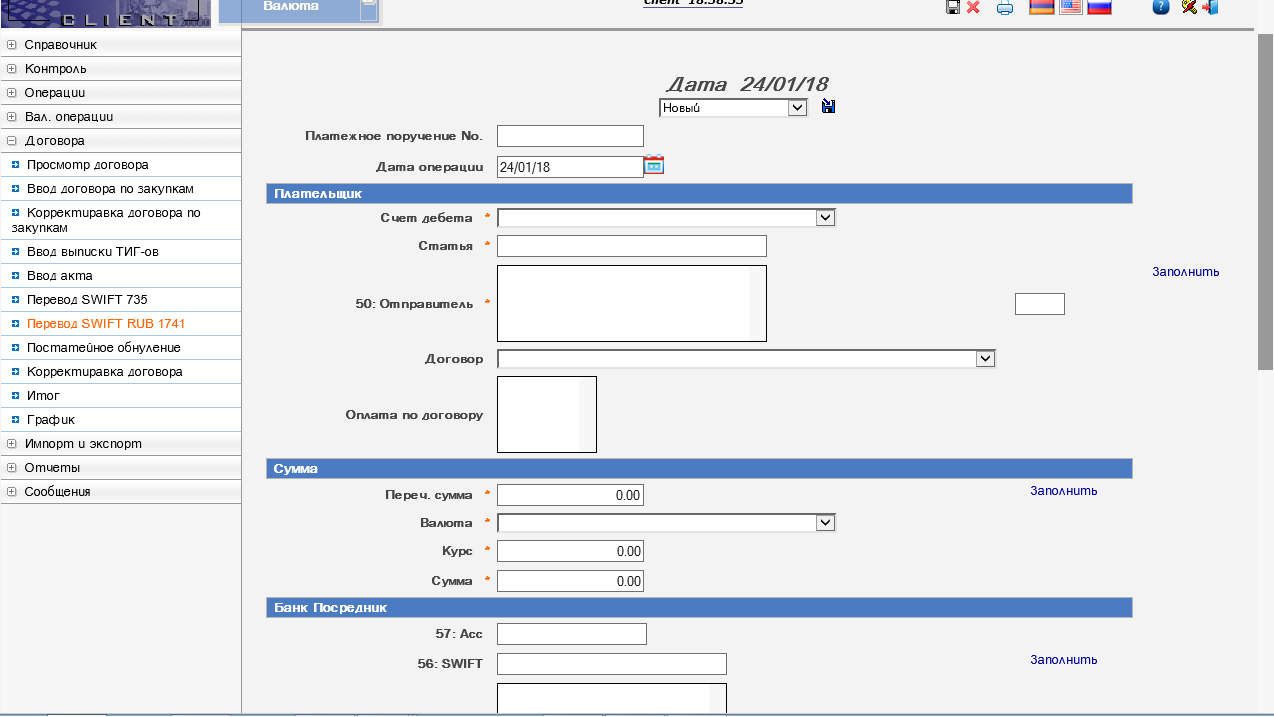 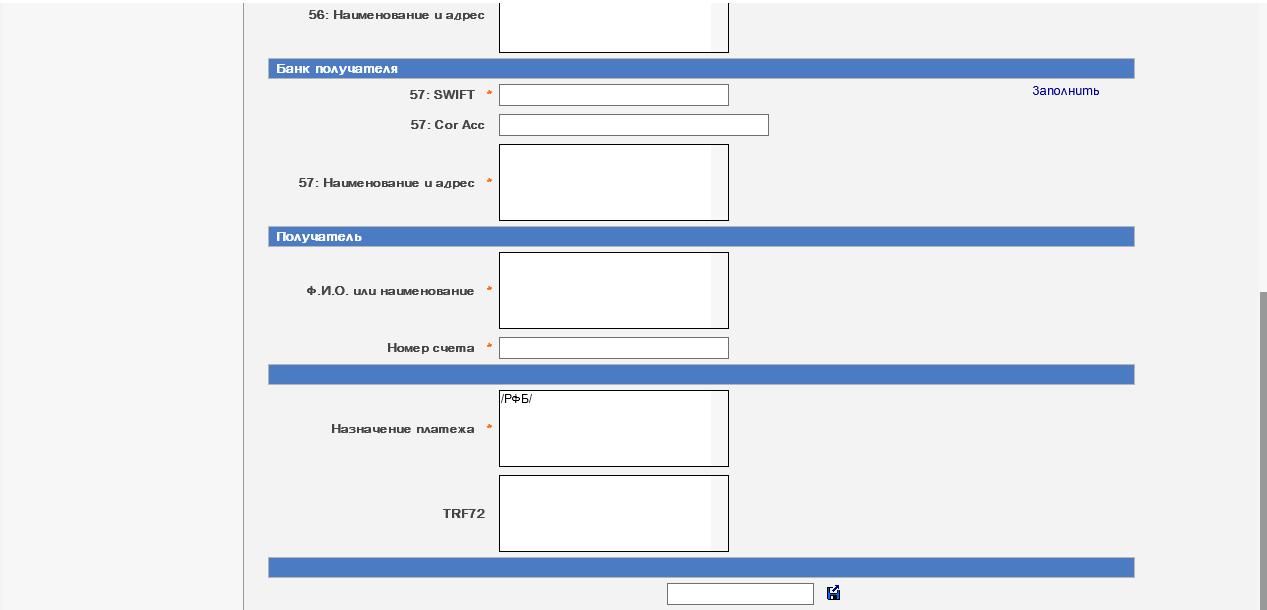 ÝÏ.12  Èñ³óÝáõÙ »ù §ö³ëï³ÃÕÃÇ Ñ³Ù³ñÁ¦ ¹³ßïÁ: §ì×³ñáÕÇ Ñ³ßÇí¦ ¹³ßïÇ  óáõó³ÏÇó ÁÝïñáõÙ  »ù  ³ÝÑñ³Å»ßï Ñ³ßÇíÁ, §Ðá¹í³Í¦  ¹³ßïÝ ¿ Éñ³óíáõÙ: ê»ÕÙ»Éáí ³ç³ÏáÕÙÛ³Ý §Èñ³óÝ»É¦ ·ñ³éÙ³Ý íñ³ª Íñ³·ÇñÝ ³íïáÙ³ï µ»ñáõÙ ¿ §50:àõÕ³ñÏáÕ¦ ¹³ßïÁ.³é³çÇÝ ïáÕáõÙ ª  ÌÈÍÈÑÒÅÐÑÒÂÎ ÔÈÍÀÍÑÎÂ ÐÀ »ñÏñáñ¹ ïáÕáõÙª   ÇÄÐÀÂÎÕÐÀÍÅÍÈÅ                                     (ûñÇÝ³Ïª »Ã» ³éáÕç³å³ÑáõÃÛ³Ý ÌÆ¶-Ý ¿) »ññáñ¹ ïáÕáõÙª     1 Ì.ÀÄÀÌßÍ ÓË. 0010  (Ñ³ëó»Ý) ãáññáñ¹ ïáÕáõÙª     ÅÐÅÂÀÍ ÐÀºñÏñáñ¹ ïáÕÇ µ³ó³Ï³ÛáõÃÛ³Ý ¹»åùáõÙ ¹ÇÙ»É üÇÝ³ÝëÝ»ñÇ Ý³Ë³ñ³ñáõÃÛáõÝ:  Ü³¨ §ä³ÛÙ-·Çñ¦ ¹³ßïÇ å³ñáõÝ³ÏáõÃÛáõÝÁ: §ä³ÛÙ-·Çñ¦  ¹³ßïÇó ÁÝïñáõÙ »ù ³ÝÑñ³Å»ßï å³ÛÙ³Ý³·ÇñÁ, áñÇó  Ñ»ïá  Íñ³·ÇñÁ  ù³Õí³ÍùÇÝ Ñ³Ù³å³ï³ëË³Ý  Éñ³óÝáõÙ ¿  ß³Ñ³éáõÇ  µ³ÝÏÇ  §57: SWIFT§, ¦57:cor Acc¦ ¨ 57 §²Ýí³ÝáõÙÁ ¨ Ñ³ëó»Ý¦ ¹³ßï»ñÁ , ß³Ñ³éáõÇ  §²ÝáõÝÁ Ï³Ù ³Ýí³ÝáõÙÁ¦ ¨  §Ð³ßíÇ Ñ³Ù³ñÁ¦  ¹³ßï»ñÁ:¦ì×³ñáõÙ Áëï ù³Õí³ÍùÇ¦  ¹³ßïÁ Éñ³óíáõÙ ¿, »Ã»  ³ÝÑñ³Å»ßïáõÃÛáõÝ ¿ ³é³ç³ó»É û·ïí»É ³ÛÉ ù³Õí³ÍùÇ íñ³ Ý»ñÙáõÍí³Í Ñ³í³ëï³·ñÇó: ²Û¹ ¹»åùáõÙ   Éñ³óÝáõÙ »Ýù Ñ³Ù³å³ï³ëË³Ý ù³Õí³ÍùÇ Ïá¹Á , áñÁ  Ï³ñáÕ »Ýù í»ñóÝ»É  §ä³ÛÙ³Ý³·ñÇ ¹ÇïáõÙ ¦  Ï»ïÇ   ¦Ïá¹¦ ëÛáõÝ³ÏÇó:  Èñ³óÝáõÙ »ù §öáË³ÝóíáÕ ·áõÙ³ñ¦ ¹³ßïáõÙ ·áõÙ³ñÁ:   §öáË³ÝóíáÕ ³ñÅáõÛÃ¦ ¹³ßïÇ óáõó³ÏÇó  ÁÝïñáõÙ »Ýù Ñ³Ù³å³ï³ëË³Ý ³ñÅáõÛÃÁ:     ê»ÕÙ»Éáí ³ç³ÏáÕÙÛ³Ý §Èñ³óÝ»É¦ ·ñ³éÙ³Ý íñ³ª Íñ³·ÇñÝ ³íïáÙ³ï  §öáË³ñÅ»ù¦ ¹³ßïáõÙ Ïµ»ñÇ  ïíÛ³É ûñí³ ¹ñáõÃÛ³Ùµ ÐÐ Î´-Ç ë³ÑÙ³Ý³Í   ³ñÅáõÛÃÇ  ÷áË³ñÅ»ùÁª Áëï §²ñÅáõÛÃ.÷áË³ñÅ»ùÝ»ñ¦ ï»Õ»Ï³ïáõÇ,ÇëÏ §¶áõÙ³ñ¦ ¹³ßïáõÙª  ·áõÙ³ñÁ:     öáË³ÝóÙ³Ý Ñ³Ù³ñ ÙÇçÝáñ¹ µ³ÝÏÇ ³ÝÑñ³Å»ßïáõÃÛ³Ý ¹»åùáõÙ Éñ³óÝáõÙ »ù   ÙÇçÝáñ¹ µ³ÝÏÇ SWIFT–Ç  BIC   Ïá¹Á  §56: SWIFT¦  ¹³ßïáõÙ: ²ç³ÏáÕÙÛ³Ý  §Èñ³óÝ»É¦ ·ñ³éáõÙÁ ë»ÕÙ»Éáí`  Íñ³·ÇñÝ ³íïáÙ³ï  µ»ñáõÙ ¿ §56:Cor. Acc¦  ¨ §56: ²Ýí³ÝáõÙÁ ¨ Ñ³ëó»Ý¦ ¹³ßï»ñáõÙ ïíÛ³ÉÝ»ñÁ (»Ã»  §LSFinance¦ Íñ³·ñÇ µ³ÝÏ»ñÇ ï»Õ»Ï³ïáõÇ §SWIFT¦ Ý»ñ¹ÇñáõÙ  Ý³Ëûñáù Ù»Í³ï³é éáõë»ñ»Ýáí Ý»ñÙáõÍí³Í  ÉÇÝ»Ý ³Û¹ ïíÛ³ÉÝ»ñÁ):    §ì×³ñÙ³Ý Ýå³ï³ÏÁ¦ ¹³ßïáõÙ  /ÐÔÁ/ ·ñ³éáõÙÇó Ñ»ïá Éñ³óÝáõÙ »ù í×³ñÙ³Ý Ýå³ï³ÏÇ Ù»Í³ï³é éáõë»ñ»Ý ï»ùëïÁ(130 ÝÇß):   ì»ñçáõÙ  ë»ÕÙáõÙ  »ù §ÐÇß»É(Save)¦ Ýß³å³ïÏ»ñÁ:         Ü»ñÙáõÍí³Í ÷³ëï³ÃáõÕÃÝ  ³Ýå³ÛÙ³Ý å»ïù ¿  »é³ÏÇ Ñ³ëï³ïÙ³Ý »ÝÃ³ñÏíÇ §¶áñÍ³ñùÝ»ñ¦ Ï»ïÇ §ÐëÏáõÙ¦ »ÝÃ³Ï»ïáõÙ:öáË³ÝóáõÙ µ³ÝÏ  (ÌÆ¶)   ä³ÛÙ³Ý³·ñ»ñÇó  ³Ûë ·áñÍ³ñùáí Ï³ï³ñáõÙ  »ù    ÐÐ  µ³ÝÏ»ñ  ¨  ·³ÝÓ³å»ï³Ï³Ý  Ñ³ßÇíÝ»ñ  ·Ý³óáÕ ·áñÍ³ñùÝ»ñÁ:   öáË³ÝóáõÙ µ³ÝÏ (ÌÆ¶)   ÷áË³ÝóáõÙ Ï³ï³ñ»Éáõ Ñ³Ù³ñ ë»ÕÙáõÙ »ù  §öáË³ÝóáõÙ µ³ÝÏ (ÌÆ¶)¦ µ³é³Ï³å³ÏóáõÃÛ³Ý íñ³  Ïµ³óíÇ å³ïáõÑ³Ý (ÝÏ. 13 ):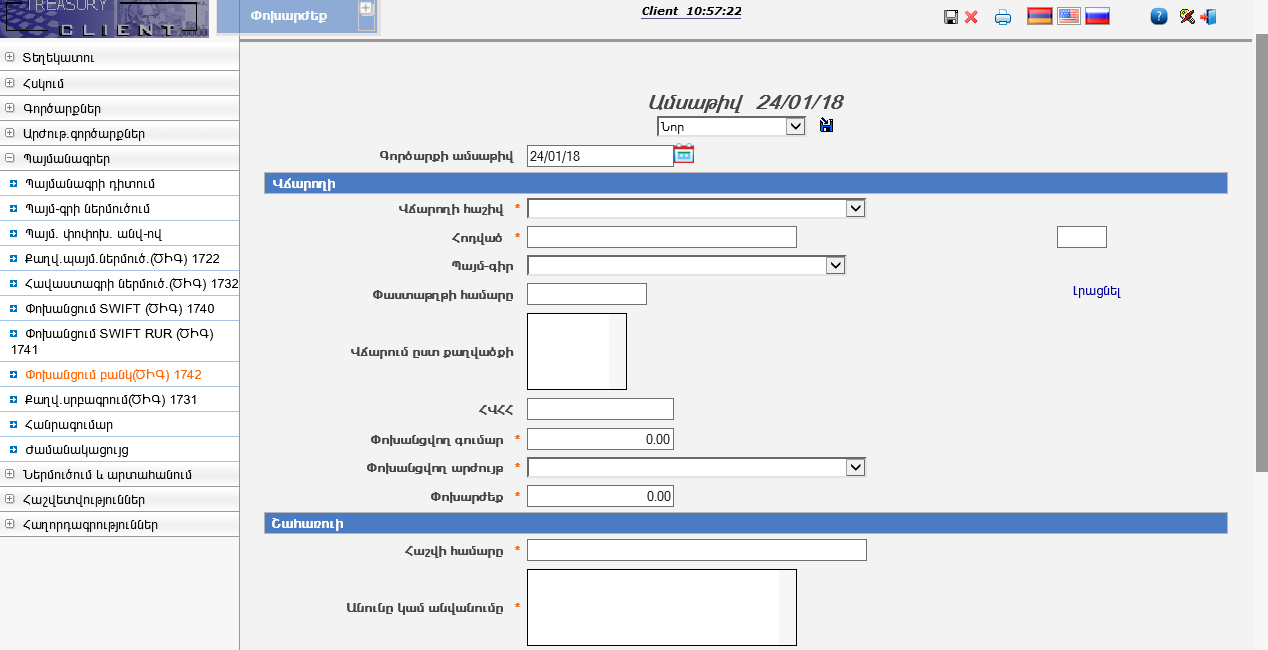 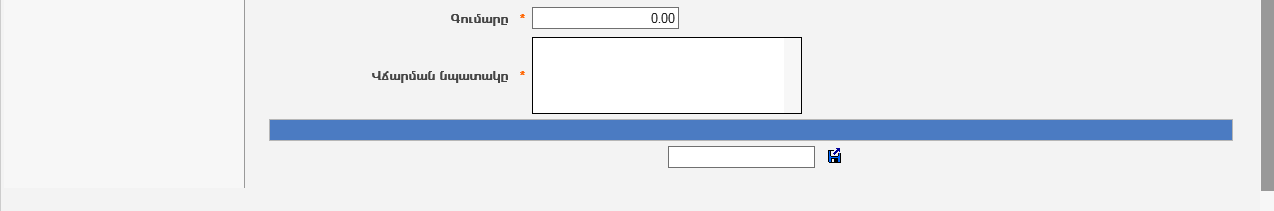 ÝÏ.13        ì×³ñáÕÇ Ñ³ßíÇ Ñ³Ù³ñÁ ÁÝïñáõÙ »ù §ì×³ñáÕÇ Ñ³ßÇí¦ ¹³ßïÇ óáõó³ÏÇó: ¦Ðá¹í³Í¦  ¹³ßïáõÙ ÁÝïñáõÙ »Ýù ³ÛÝ Ñá¹í³ÍÁ , áñáí ó³ÝÏ³ÝáõÙ »ù Í³Ëë Ï³ï³ñ»É: ê»ÕÙ»Éáí ³ç³ÏáÕÙÛ³Ý §Èñ³óÝ»É¦ ·ñ³éÙ³Ý íñ³ª §ä³ÛÙ-·Çñ¦ ¹³ßïáõÙ Ñ³ÛïÝí³Í óáõó³ÏÇó ÁÝïñáõÙ »ù ³ÝÑñ³Å»ßï  å³ÛÙ³Ý³·ÇñÁ:Ìñ³·ÇñÁ ù³Õí³Íù å³ÛÙ³Ý³·ñÇó  ³íïáÙ³ï Éñ³óÝáõÙ ¿  ß³Ñ³éáõÇ §Ð³ßíÇ Ñ³Ù³ñÁ¦ ¨  §²ÝáõÝÁ Ï³Ù ³Ýí³ÝáõÙÁ¦ , áñáÝù Ï³ñáÕ »ù ÷á÷áË»É  å»ï µÛáõç» ÷áË³ÝóáõÙ Ï³ï³ñ»Éáõ ¹»åùáõÙ:Èñ³óÝáõÙ »ù  §ö³ëï³ÃÕÃÇ Ñ³Ù³ñÁ¦ ³ÝÑñ³Å»ßïáõÃÛ³Ý ¹»åùáõÙ: ä»ïµÛáõç» ÷áË³ÝóáõÙ Ï³ï³ñ»ÉÇë §ÐìÐÐ¦ ¹³ßïÁ å³ñï³¹Çñ Éñ³óíáõÙ ¿ ßñç³ÝÇ Ïá¹Á  ¨  Ò»ñ ÐìÐÐ (ÁÝ¹³Ù»ÝÁ`10 ÝÇß ): Èñ³óÝáõÙ »ù §öáË³ÝóíáÕ ·áõÙ³ñ¦ ¹³ßïáõÙ ·áõÙ³ñÁ:   §öáË³ÝóíáÕ ³ñÅáõÛÃ¦ ¹³ßïÇ óáõó³ÏÇó  ÁÝïñáõÙ »Ýù Ñ³Ù³å³ï³ëË³Ý ³ñÅáõÛÃÁ:     ê»ÕÙ»Éáí ³ç³ÏáÕÙÛ³Ý §Èñ³óÝ»É¦ ·ñ³éÙ³Ý íñ³ª Íñ³·ÇñÝ ³íïáÙ³ï  §öáË³ñÅ»ù¦ ¹³ßïáõÙ Ïµ»ñÇ  ïíÛ³É ûñí³ ¹ñáõÃÛ³Ùµ ÐÐ Î´-Ç ë³ÑÙ³Ý³Í   ³ñÅáõÛÃÇ  ÷áË³ñÅ»ùÁª Áëï §²ñÅáõÛÃ.÷áË³ñÅ»ùÝ»ñ¦ ï»Õ»Ï³ïáõÇ,ÇëÏ §¶áõÙ³ñ¦ ¹³ßïáõÙª  ·áõÙ³ñÁ:Ü»ñÙáõÍáõÙ »ù §ì×³ñÙ³Ý Ýå³ï³ÏÁ¦  ¨ ë»ÕÙáõÙ »ù  §ÐÇß»É(Save)¦ Ýß³å³ïÏ»ñÁ:    öáË³ÝóáõÙ µ³ÝÏ (ÌÆ¶)    µ³ÝÏ³ÛÇÝ ÷áË³ÝóáõÙÝ»ñÁ ³Ýå³ÛÙ³Ý å»ïù ¿ Ñ³ëï³ïí»Ý:ø³Õí³ÍùÇ ëñµ³·ñáõÙ (ÌÆ¶)     ä³ÛÙ³Ý³·ñ»ñ Ï»ïÇó  §ø³Õí. ëñµ³·ñáõÙ (ÌÆ¶)¦ Ï³ï³ñ»Éáõ Ñ³Ù³ñ ë»ÕÙ»É  §ø³Õí. ëñµ³·ñáõÙ (ÌÆ¶)¦ µ³é³Ï³å³ÏóáõÃÛ³Ý íñ³ . Ïµ³óíÇ å³ïáõÑ³Ý (ÝÏ.14 ):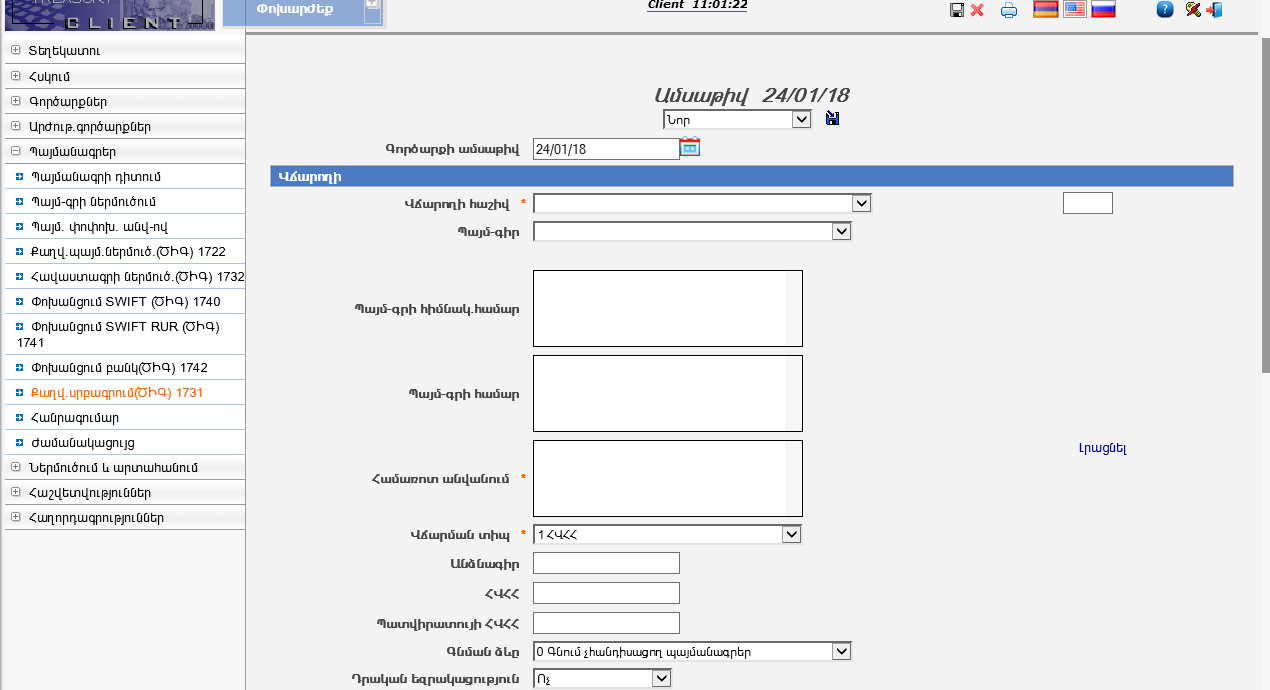 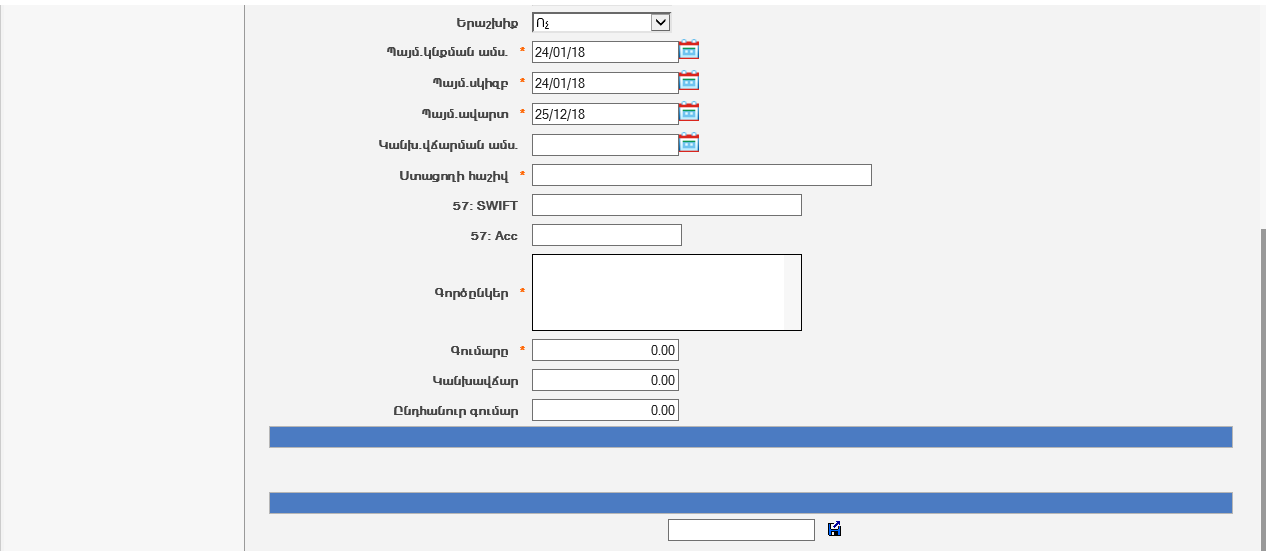 ÝÏ.14  ì×³ñáÕÇ Ñ³ßíÇ Ñ³Ù³ñÁ ÁÝïñáõÙ »ù §ì×³ñáÕÇ Ñ³ßÇí¦ ¹³ßïÇ óáõó³ÏÇó: ê»ÕÙ»Éáí ³ç³ÏáÕÙÛ³Ý §Èñ³óÝ»É¦ ·ñ³éÙ³Ý íñ³ª §ä³ÛÙ-·Çñ¦ ¹³ßïáõÙ Ñ³ÛïÝí³Í óáõó³ÏÇó ÁÝïñáõÙ »ù ³ÝÑñ³Å»ßï  å³ÛÙ³Ý³·ÇñÁ: ê»ÕÙ»Éáí ³ç³ÏáÕÙÛ³Ý §Èñ³óÝ»É¦ ·ñ³éÙ³Ý íñ³ª Íñ³·ÇñÝ ³íïáÙ³ï Ïµ»ñÇ å³ÛÙ³Ý³·ñÇ ïíÛ³ÉÝ»ñÁ:      öá÷áËáõÃÛáõÝÝ»ñÁ Ï³ï³ñ»Éáõó Ñ»ïá ë»ÕÙáõÙ »ù  §ÐÇß»É(Save)¦ Ýß³å³ïÏ»ñÁ:       ä³ÛÙ. ÷á÷áËÙ³Ý ·áñÍ³ñùÝ»ñÝ ³Ýå³ÛÙ³Ý å»ïù ¿ Ñ³ëï³ïí»ÝÄ³Ù³Ý³Ï³óáõÛó      ê»ÕÙ»Éáí  §Ä³Ù³Ý³Ï³óáõÛó¦ ·ñ³éÙ³Ý íñ³ª Ïµ³óíÇ å³ïáõÑ³Ý (ÝÏ.15.):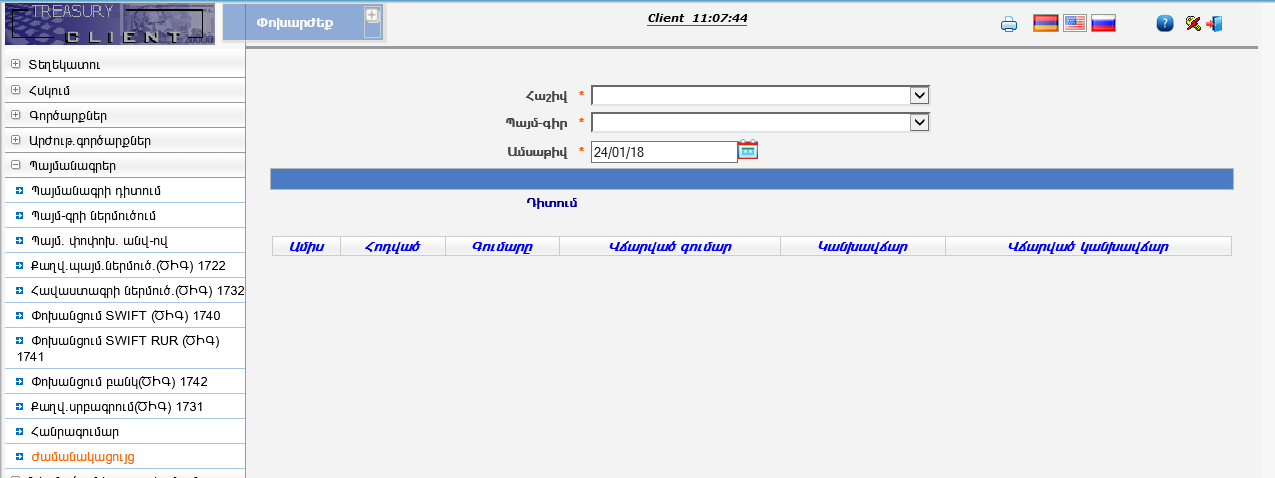 ÝÏ.15  Ð³ßíÇ Ñ³Ù³ñÁ ÁÝïñáõÙ »ù §Ð³ßíÇ Ñ³Ù³ñÁ¦ ¹³ßïÇ óáõó³ÏÇó: §ä³ÛÙ³Ý³·Çñ¦ ¹³ßïÇ óáõó³ÏÇó  ÁÝïñáõÙ »ù Ñ³Ù³å³ï³ëË³Ý å³ÛÙ³Ý³·ÇñÁ  ¨ ë»ÕÙáõÙ §¸ÇïáõÙ¦ ·ñ³éÙ³Ý íñ³: ´³óí³Í å³ïáõÑ³ÝáõÙ Áëï  ³ÙÇëÝ»ñÇ Ï³ñáÕ »ù ï»ëÝ»É ·áõÙ³ñÁ, í×³ñí³Í ·áõÙ³ñÁ, Ï³ÝË³í×³ñ ¨ í×³ñí³Í Ï³ÝË³í×³ñ:Ð³Ýñ³·áõÙ³ñ  Ð³ßíÇ Ñ³Ù³ñÁ ÁÝïñáõÙ »ù §Ð³ßÇí¦ ¹³ßïÇ óáõó³ÏÇó:§Ðá¹í³Í¦ ¹³ßïÇ óáõó³ÏÇó  ÁÝïñáõÙ »ù Ñ³Ù³å³ï³ëË³Ý Ñá¹í³ÍÁ  ¨ ë»ÕÙáõÙ §¸ÇïáõÙ¦ ·ñ³éÙ³Ý íñ³: ´³óí³Í å³ïáõÑ³ÝáõÙ Áëï  ³ÙÇëÝ»ñÇ Ï³ñáÕ »ù ï»ëÝ»É ·áõÙ³ñÁ,Ï³ÝË³í×³ñÁ,Ñ³ßíÇ Å³Ù³Ý³Ï³óáõÛóÁ,åÉ³ÝÇ ÙÝ³óáñ¹Á ¨ ÃáõÛÉ³ïñ»ÉÇ åÉ³ÝÁ:ÜÏ. 16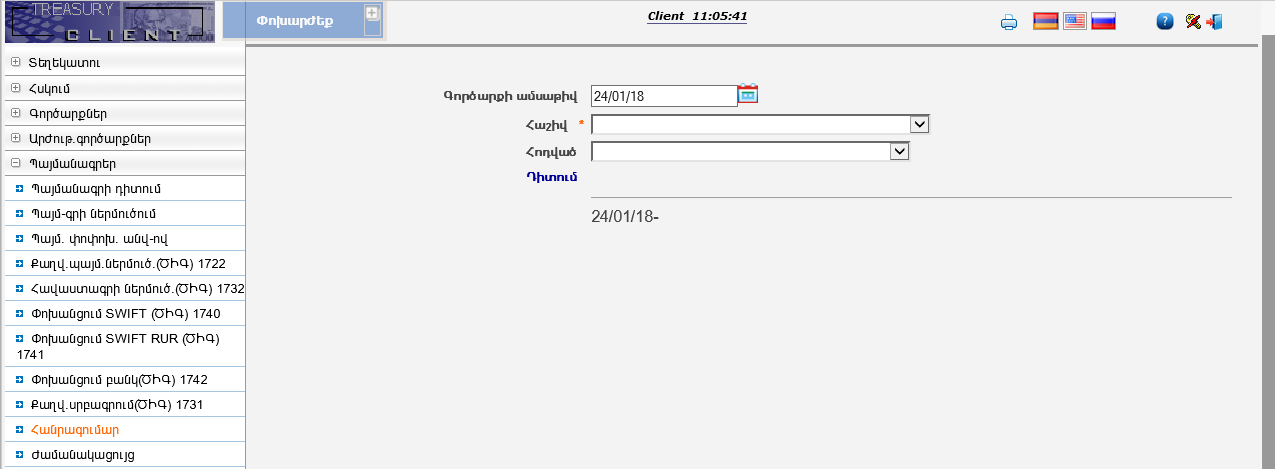 ÝÏ.164. Ð³ßí»ïíáõÃÛáõÝÝ»ñ¸ñ³Ï³Ý »½ñ³Ï³óáõÃÛáõÝ         ê»ÕÙ»Éáí §¸ñ³Ï³Ý »½ñ³Ï³óáõÃÛáõÝ¦ ·ñ³éÙ³Ý íñ³ª Ïµ³óíÇ å³ïáõÑ³Ý (ÝÏ.17): 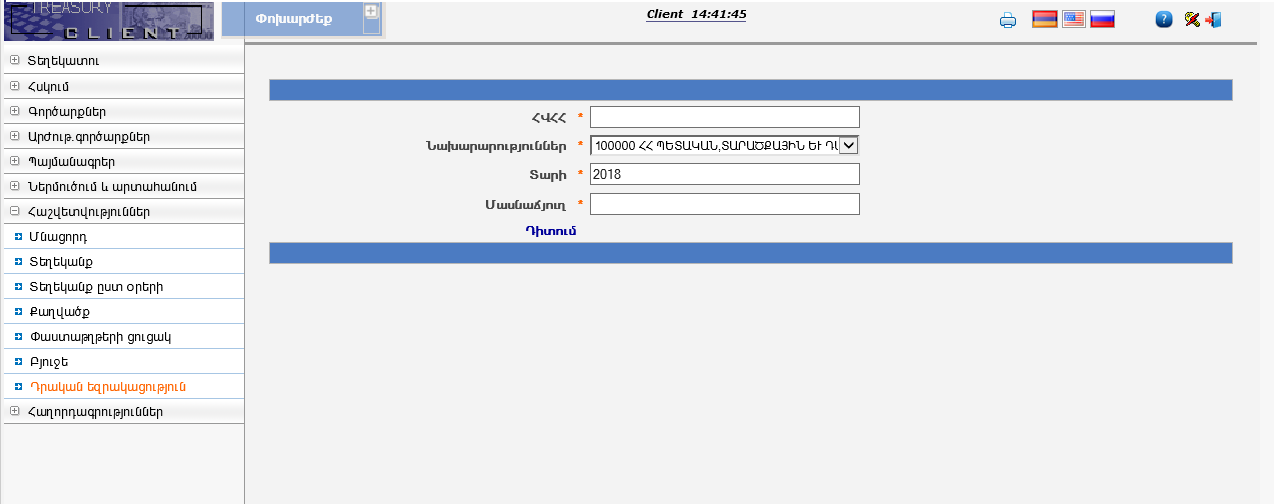 ÝÏ.17     §ÐìÐÐ¦ ¹³ßïáõÙ ÝßáõÙ »ù Ï³å³É³éáõÇ ÐìÐÐ-Ý,  §Ü³Ë³ñ³ñáõÃÛáõÝÝ»ñ¦  ¹³ßïÇ óáõó³ÏÇó ÁÝïñáõÙ »ù Ò»ñ Ý³Ë³ñ³ñáõÃÛáõÝÁ, §î³ñÇÝ¦ ÁÝïñáõÙ »ù, ÝßáõÙ »ù Ù³ëÝ³×ÛáõÕÁ ¨ ë»ÕÙáõÙ »ù §¸ÇïáõÙ¦ ·ñ³éÙ³Ý íñ³: ´³óí³Í å³ïáõÑ³ÝáõÙ ³é³ÝÓÇÝ ïáÕ»ñáí Ïï»ëÝ»ù ïíÛ³É ÐìÐÐ-áí ¨ Ý³Ë³ñ³ñáõÃÛáõÝáí Ùáõïù³·ñí³Í ¹ñ³Ï³Ý »½ñ³Ï³óáõÃÛáõÝÝ»ñÁ  Áëï ·áõÙ³ñÇ, Ï³ÝË³í×³ñÇ, ëï³óáÕÇ Ñ³ßíÇ, ëï³óáÕÇ, å³ÛÙ. ÏÝùÙ³Ý ³Ùë³ÃíÇ, å³ÛÙ. Å³ÙÏ»ïÇ, Ñ³Ù³ñÇ, ·ÝÙ³Ý Ó¨Ç, å³ïíÇñ³ïáõÇ Ïá¹Ç, å³ÛÙ. ïÇåÇ, Ñ³ñÏ³ÛÇÝ Ïá¹Ç, ³Ùë³ÃíÇ: